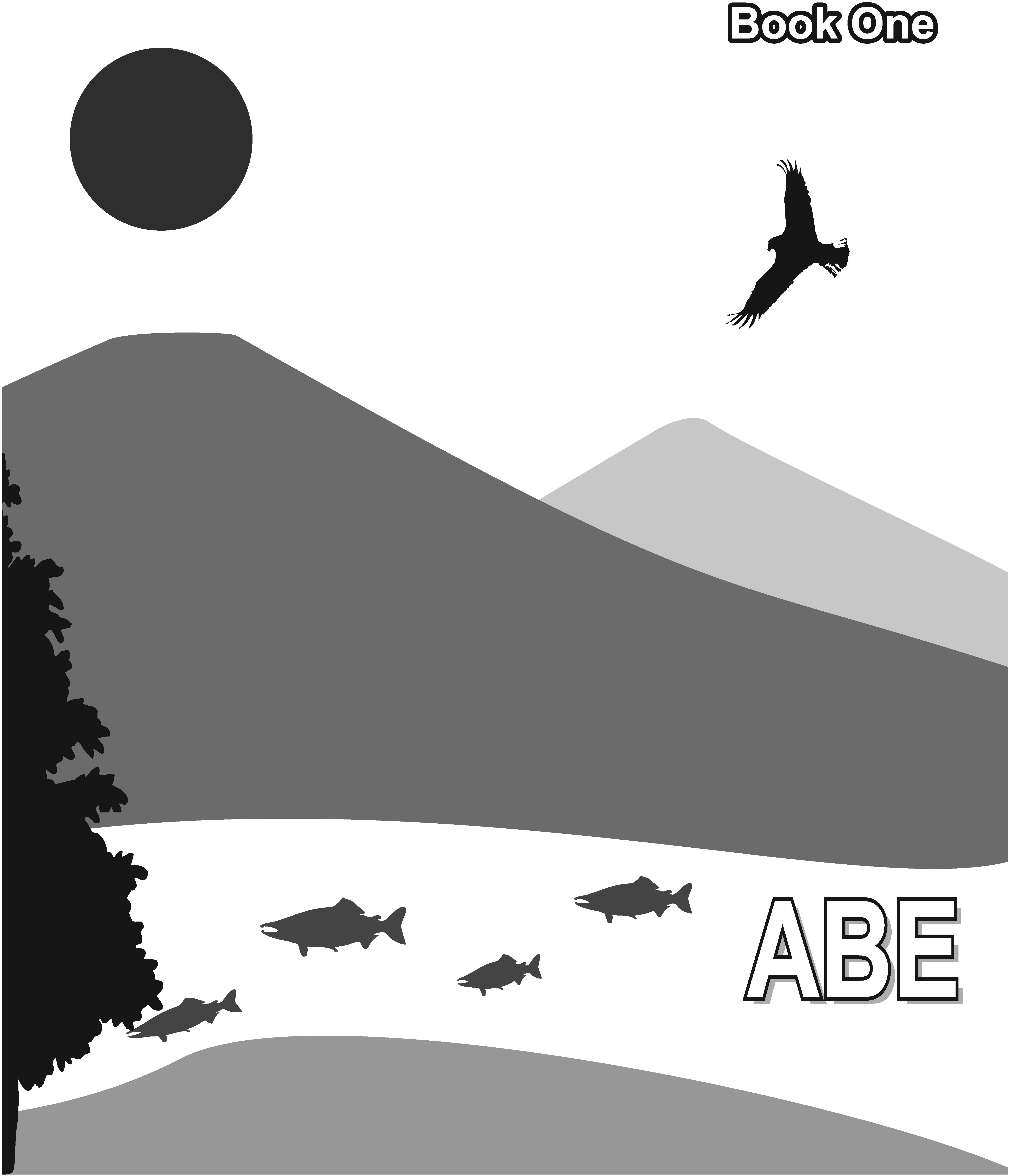 Adult Literacy Fundamental MathematicsBook 1Prepared by Wendy TagamiBased on the work of Leslie Tenta (1993) and Marjorie E. Enns (1983) Steve Ballantyne, Lynne Cannon, James Hooten, Kate Nonesuch (1994)Canadian Cataloguing in Publication DataDownloading Informationhttp://urls.bccampus.ca/abefundmath1ISBN 978-0-7726-6302-3Adult Literacy Fundamental Mathematics Book 1ISBN 978-0-7726-6303-0Adult Literacy Fundamental Mathematics Book 2ISBN 978-0-7726-6304-7Adult Literacy Fundamental Mathematics Book 3ISBN 978-0-7726-6305-4Adult Literacy Fundamental Mathematics Book 4ISBN 978-0-7726-6306-1Adult Literacy Fundamental Mathematics Book 5ISBN 978-0-7726-6307-8Adult Literacy Fundamental Mathematics Book 6ISBN 978-0-7726-6347-4Adult Literacy Fundamental Mathematics, Instructor’s Manual and Test-BankCopyright © 2010 Province of British Columbia Ministry of Advanced Education and Labour Market Development.Unless otherwise noted, this book is released under a Creative Commons Attribution 4.0 Unported License also known as a CC BY license. This means you are free to copy, redistribute, modify, or adapt this book. Under this license, anyone who redistributes or modifies this textbook, in whole or in part, can do so for free providing they properly attribute the book as follows:Adult Literacy Fundamental Mathematics: Book 1 by Wendy Tagamiand Liz Girard is used under a CC-BY 4.0 international license.For questions regarding this licensing, please contact opentext@bccampus.ca. To learn more about BCcampus Open Textbook project, visit http://open.bccampus.ca. AcknowledgmentsCurriculum Writers:Liz Girard, North Island College Wendy Tagami, Selkirk CollegeAdvisory Committee members:Jill Auchinachie, Camosun CollegeLeanne Caillier-Smith, College of the Rockies Mercedes de la Nuez, Northwest Community College Barbara Stirsky, University of the Fraser ValleyJan Weiten, Vancouver Community CollegeThe Deans and Directors of Developmental Education:Stephanie Jewell, Vancouver Community College Vivian Hermansen, North Island CollegeLyle Olsen, Selkirk College Allison Alder, Selkirk CollegeThe Adult Literacy Fundamental Working Group Cheryl Porter, North Island CollegeStephen & Jennifer Marks, Layout editorsTable of Contents – Book 1Unit 1: Number SenseTopic A:  Emotions and Learning	2Math Anxiety	3How to Deal with Math Anxiety	4Topic B:  Counting	5Topic B:  Self-Test	12Topic C:  Place Value	14Reading and Writing Numerals	27Topic C:  Self-Test	36Topic D:  Ordering Numerals	38Greater Than, Less Than, Equals	42Topic D:  Self-Test	43Topic E:  Rounding Numbers	44Rounding to the Nearest Ten	45Topic F:  More Counting	55Topic F:  Self-Test	63Unit 1 Review - Number Sense	66iUnit 2: AdditionTo the Learner:Welcome to Fundamental Mathematics Book One.Adult Math LearnersYou have the skills you need to be a strong student in this class.Adult math learners have many skills. They have a lot of life experience. They also use math in their everyday lives. This means that adult math learners may already know some of what is being taught in this book.  Use what you already know with confidence!Grades RecordYou have also been given a sheet to write down your grades.  After each test, you can write in the mark. This way you can keep track of your grades as you go through the course.  This is a good idea to use in all your courses.  You can find this grade sheet at the end of the book.How to Use this Book This textbook has:A Table of Contents listing the units, the major topics and subtopics.A Glossary giving definitions for mathematical vocabulary used in the course.A grades record to keep track of your marks.The textbook has many exercises; some are quite short, but others have a great number of questions.  You do not have to do every single question!Do as many questions as you feel are necessary for you to be confident in your skill. It is best to do all the word problems.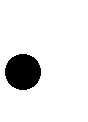 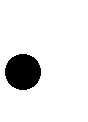 If you leave out some questions, try doing every second or every third question. Always do some questions from the end of each exercise because the questions usually get harder at the end. You might use the skipped questions for review before a test.  If you are working on a difficult skill or concept, do half the exercise one day and finish the exercise the next day. That is a much better way to learn.Self-tests at the end of most topics have an Aim at the top. If you do not meet the aim, talk to your instructor, find what is causing the trouble, and do some more review before you go on.A Review and Extra Practice section is at the end of each unit. If there is an area of the unit that you need extra practice in, you can use this. Or, if you want, you can use the section for more review.A Practice Test is available for each unit. You may:  Write the practice test after you have studied the unit as a practice for the end-of-chapter test, OR  You might want to write it before you start the unit to find what you already know and which areas you need to work on.Unit tests are written after each unit. Again, you must reach the Aim before you begin the next unit. If you do not reach the aim, the instructor will assist you in finding and practising the difficult areas. When you are ready, you can write a B test to show that you have mastered the skills.A Final Test is to be written when you have finished the book. This final test will assess your skills from the whole book. You have mastered the skills in each unit and then kept using many of them throughout the course. The test reviews all those skills.Grades Record Book 1viiiUnit 1Number SenseTopic A:  Emotions and Learning	Emotions, or what we feel about something, play a big part in how we learn. If we are calm, we learn well. If we are afraid or stressed, we do not learn as well.  Many people  are afraid of math.  They fear making a mistake.  “Math anxiety” is the fear of math.People who suffer from math anxiety may get headaches, sick stomachs, cold hands or they may just sweat a lot or just feel scared.Do you suffer from math anxiety?Read the list below and put a check mark (√) beside the ones you feel.Add any other things you are feeling.Math Anxiety	“Math anxiety” or the fear of math is a learned habit. If it is learned, it can be unlearned. Most math anxiety comes from bad memories while learning math. It may be from doing badly on a test or asking a question then being made fun of. These bad memories can make learning math hard.Everyone can learn math. There is no special talent for math. There are some people who are better at math than others, but even these people had to learn to be good at math.How to Deal with Math Anxiety	Anyone can feel anxiety that will slow down learning. The key to learning is to be the “boss” of your anxiety.One way to be the “boss” is to relax. Try this breathing exercise.Start by breathing in slowly to the count of four. It may help to close your eyes and count. Now hold your breath for four counts and then let your breath out slowly to the count of four. The counting is silent and should follow this pattern: “breathe in, two, three four; hold, two, three, four; breathe out, two, three, four; wait, two, three four.” With practice, the number of counts can be increased. This is an easy and good way to relax.Now try this exercise quietly and repeat it five times slowly.Each time you feel anxious about learning, use the breathing exercise to help calm yourself. Ask yourself if what you tried worked.  Do you feel calmer?Remember learning to deal with your math anxiety may take some time. It took you a long time to learn “math anxiety”, so it will take some time to overcome it.Topic B: Counting	To learn to read, you first need to learn the letters of the alphabet. Once you know the alphabet, you put the letters together to make words, then sentences, then paragraphs and then stories.Those letters become the “tools” used to write everything.The same is true for math.  In math we use digits.  The digits are:0	1	2	3	4	5	6	7	8	9Digits are named after our fingers. Our fingers are also called digits. The mathematics term comes from the days of counting on our fingers. We have ten fingers and there are ten digits. We use the letters of the alphabet to make up words, and we use digits to make up numbers. There are two ways to write numbers. You can write them as numerals. You can write them using word names.Counting is matching the number name to the things being counted.  You see a bowl  of apples on the table.  You want to know how many apples are in the bowl.  You answer that question by saying “There are one, two, three, four apples.” You are giving the number names “one”, “two”, “three,” and “four” to the apples. The last number you say is the total number of apples.Exercise One	Count the number of shapes in each picture.  Then write thenumeral and the word name. Check your work using the answer key at the end of the exercise.Example: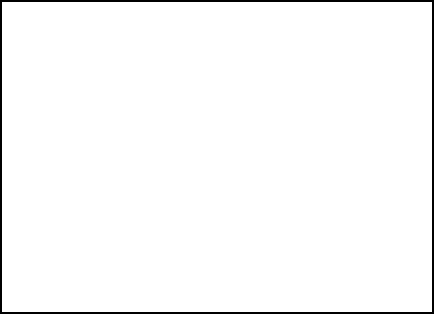 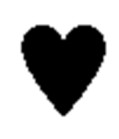 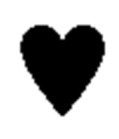 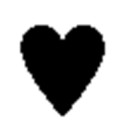 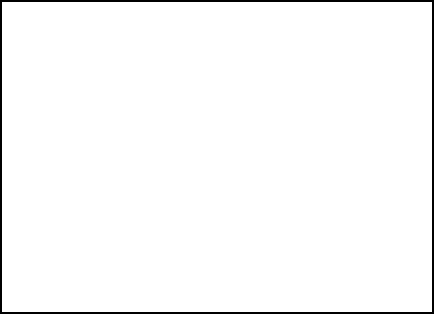 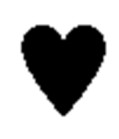 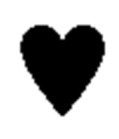 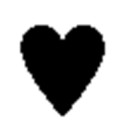 a)	b)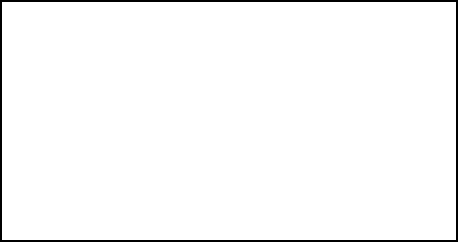 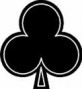 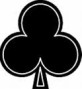 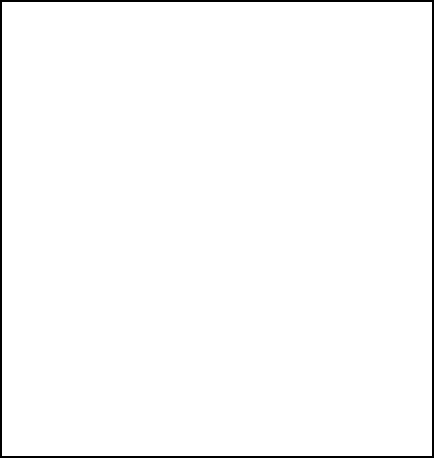 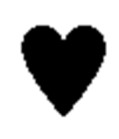 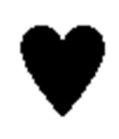 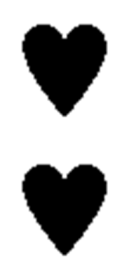 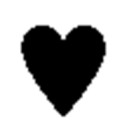 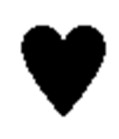 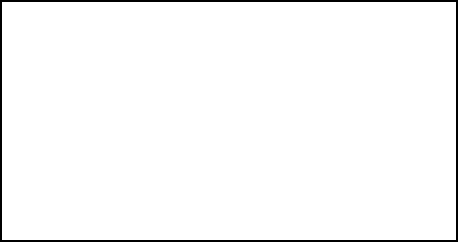 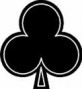 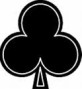 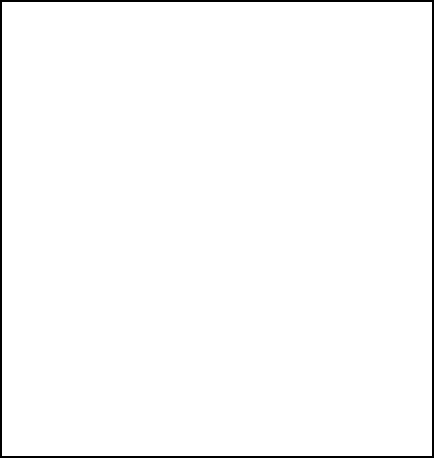 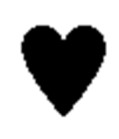 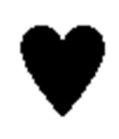 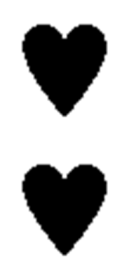 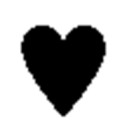 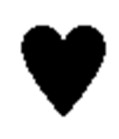 c)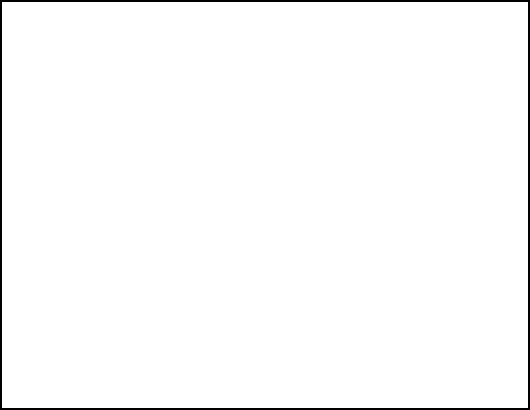 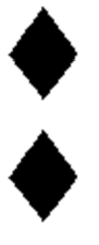 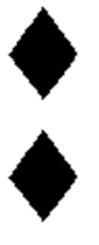 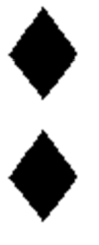 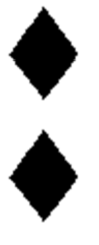 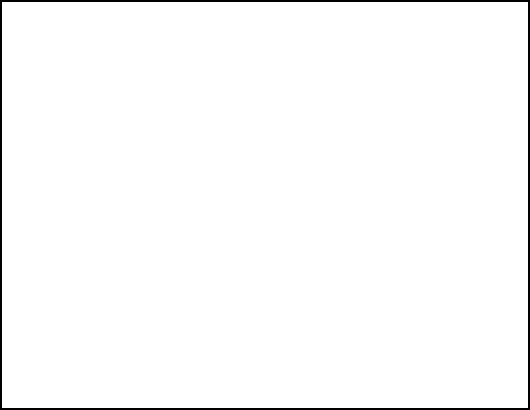 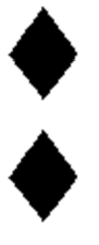 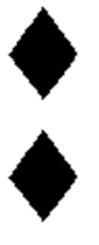 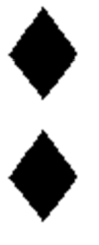 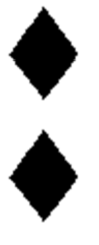 d)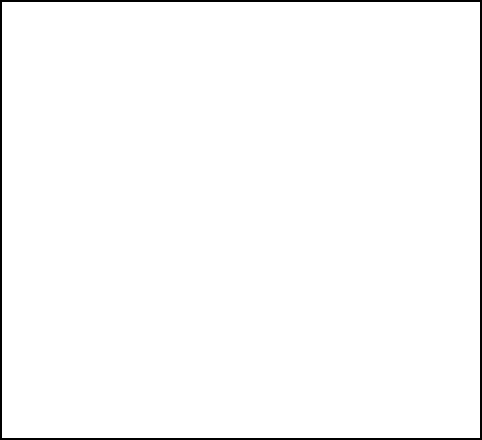 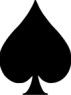 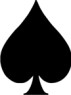 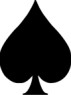 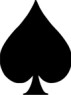 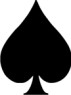 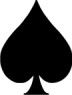 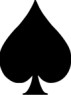 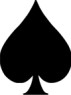 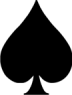 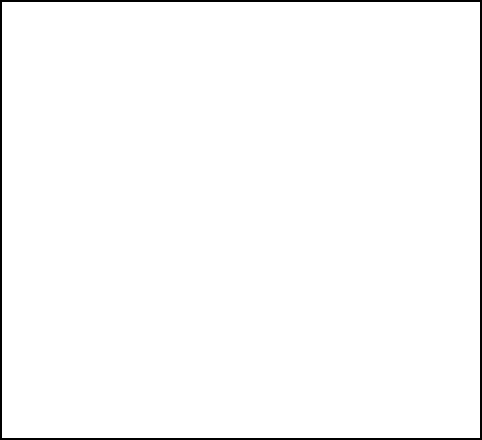 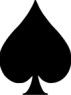 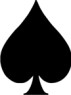 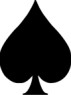 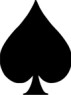 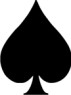 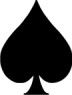 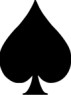 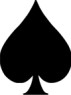 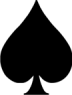 e)	f)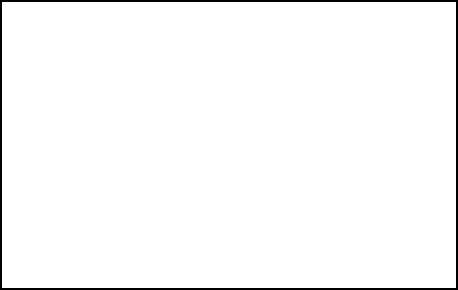 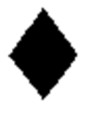 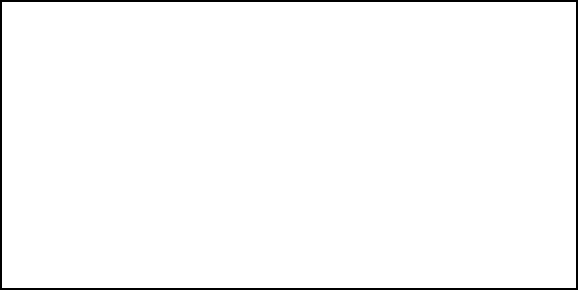 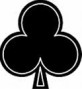 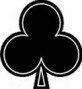 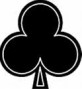 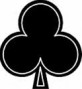 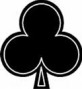 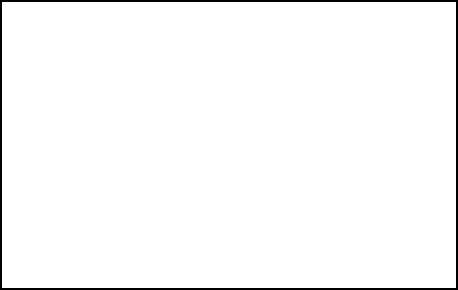 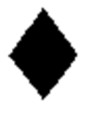 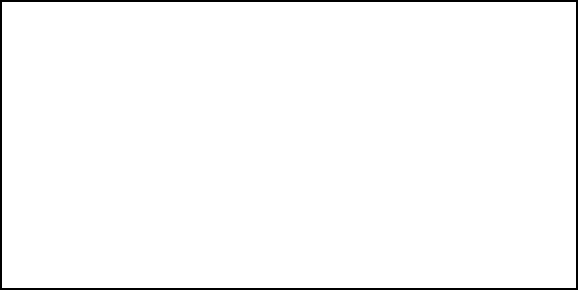 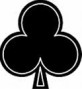 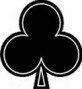 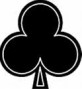 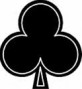 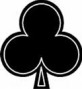 g)	h)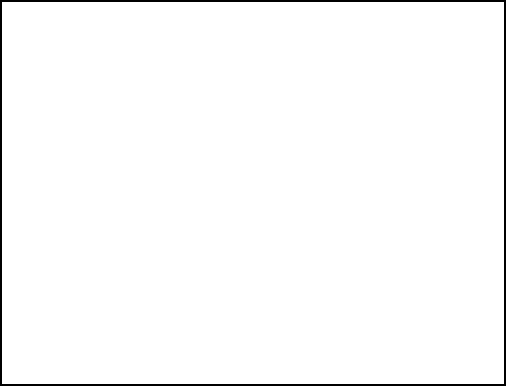 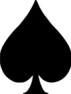 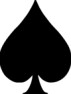 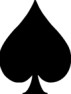 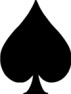 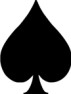 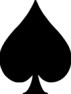 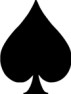 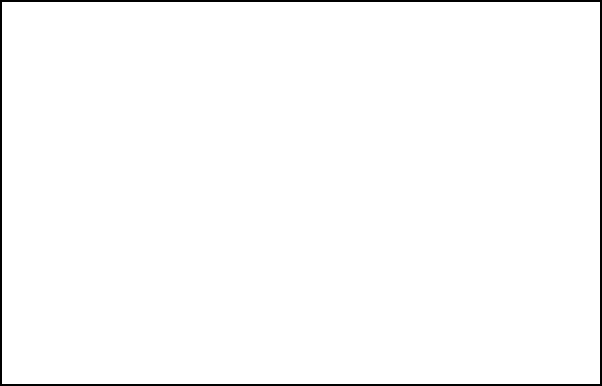 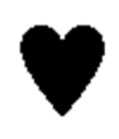 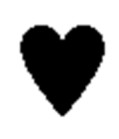 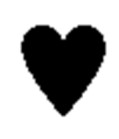 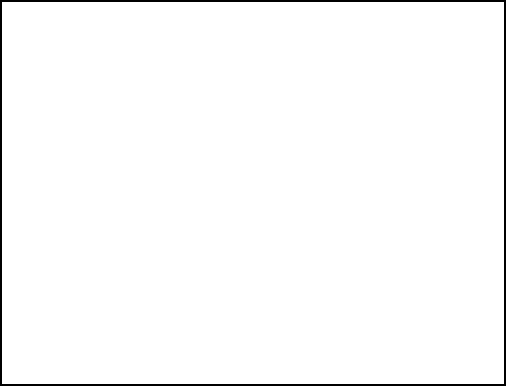 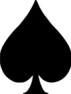 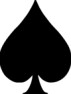 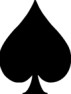 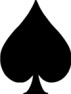 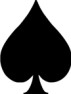 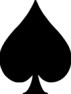 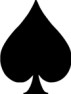 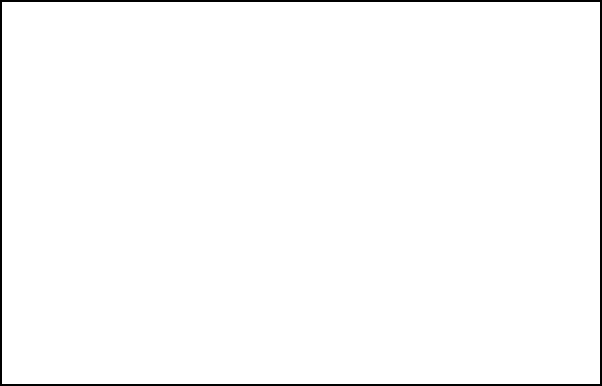 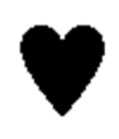 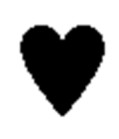 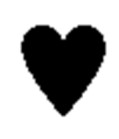 i)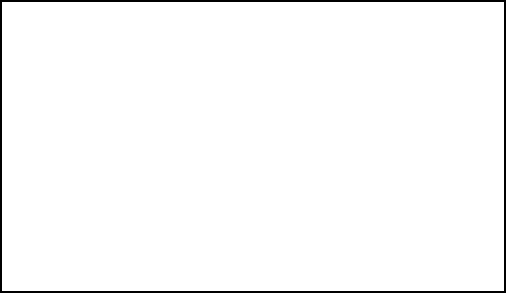 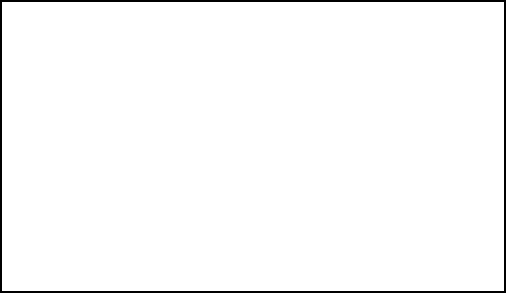 Need More Practice?Ask your instructor for the dominoes to do this page. Take the dominoes zero-zero to five- five. Flip them over so you cannot see the dots. Pick a domino and flip it over. Draw the number of dots then count the number of dots. Write the numeral and word name. Have your instructor check these for you.Example:Numeral:	6 Word Name: sixa)	b)Numeral:	Numeral:Word Name:	Word Name:c)	d)Numeral:	Numeral:Word Name:	Word Name:e)	f)Numeral:	Numeral:Word Name:	Word Name:Exercise TwoHere are the numerals from one to ten.Practice writing them below.Now practice writing the numerals from one to ten in the following. Try to do them without looking. Check your work using the answer key at the end of the exercise.a)b)c)d)e)f)g)h)i)Answers to Exercise Twoa)b)c)d)e)f)g)h)i)Topic B: Self-Test	Mark	/18	Aim  15/18Count the number of things in each picture, then write the numeral and theword name.	8 marksb)Numeral:	Numeral:Word Name:	Word Name:c)	d)Numeral:	Numeral:Word Name:	Word Name:Write the numerals from one to 10.	10 marksEmotions CheckHow are you feeling?  Are your palms moist?  How is your breathing?Take control. Be the boss. If you are feeling anxious, practice your breathing exercise.Remember: breathe in slowly to the count of four, hold it for the count of four and breathe out slowly to the count of four.Topic C:  Place Value	As you know, we count much higher than ten in our world. Each place in a number has a value.  The ones place tells how many ones there are.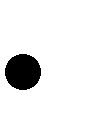 3 means 3 ones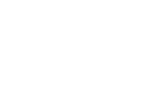 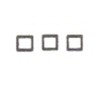 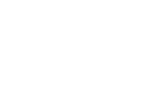 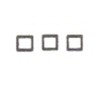 0 means 0 ones9 means 9 ones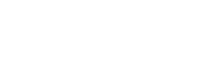 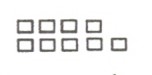 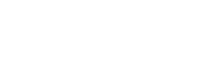 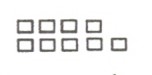 9 is the largest amount that we can express (write or say) with one digit.  The tens place shows how many tens there are. The ones place must have a digit in it before there can be a digit in the tens place.Every ten is ten ones.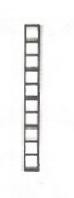 =	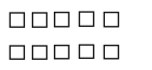 43 means 4 tens and 3 ones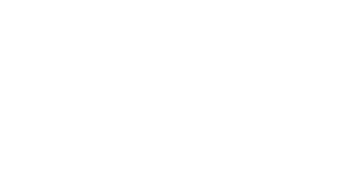 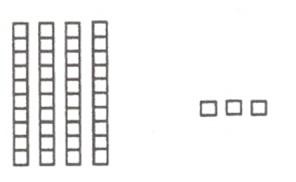 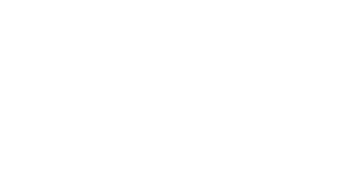 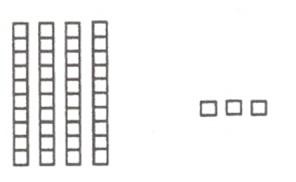 20 means 2 tens and 0 ones.  The zero holds the ones place.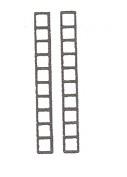 99 means 9 tens and 9 ones. 99 is the largest amount that we can express (write or say) using only two digits.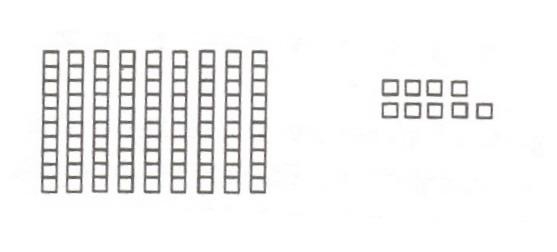 Exercise One	Fill in the blanks to make each sentence true.  Draw apicture for questions c, f, h and j like the examples. Check your work using the answer key at the end of the exercise.  Ask your instructor to check your sketches.Example: 49 means 	4	tens and      9	ones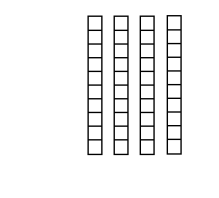 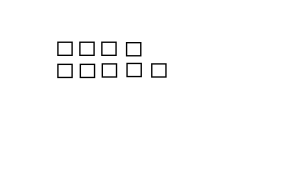 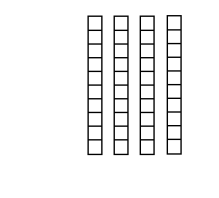 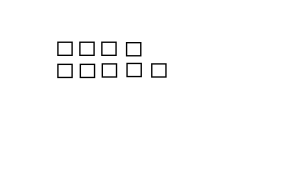 37 means 	tens and 	ones.65 means 	tens and 	ones.56 means 	tens and 	ones.(Draw your picture below.)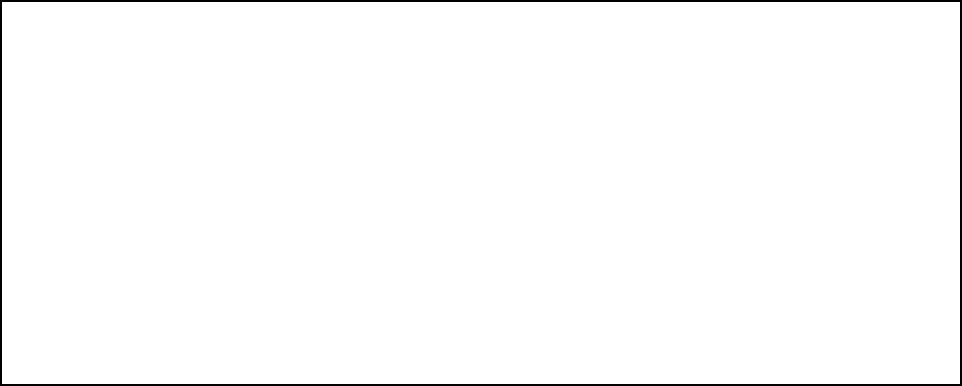 87 means 	tens and 	ones.33 means 	tens and 	ones.60 means 	tens and 	ones.(Draw your picture below.)70 means 	tens and 	ones.44 means 	tens and 	ones.(Draw your picture below.)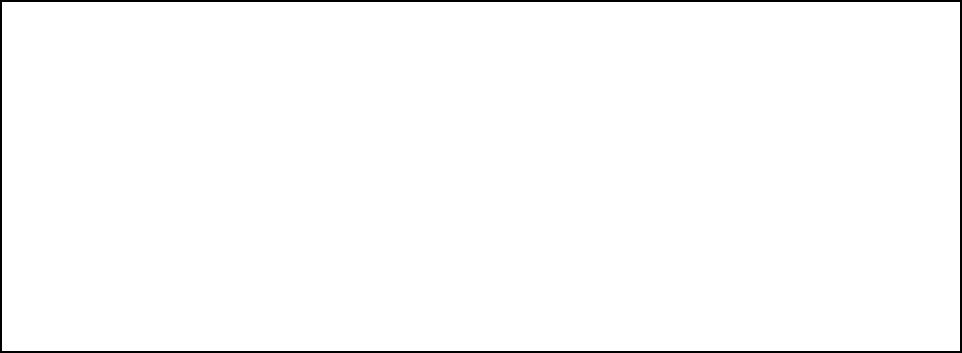 98 means 	tens and 	ones.75 means 	tens and 	ones.(Draw your picture below.)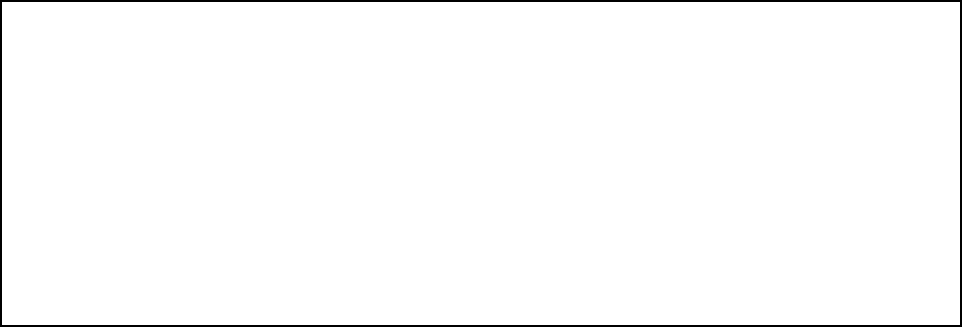 The place to the left of the tens place is the hundreds place. It shows how many hundreds there are. A number written using three whole digits has a hundreds place, a tens place, and a ones place.Every hundred is ten tens – every hundred is the same as one hundred ones.100	100	100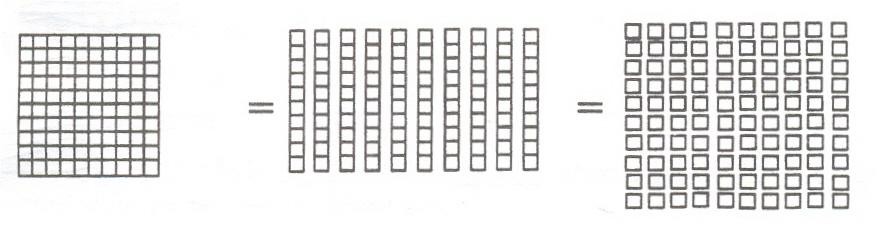 425 means 4 hundreds, 2 tens, and 5 ones.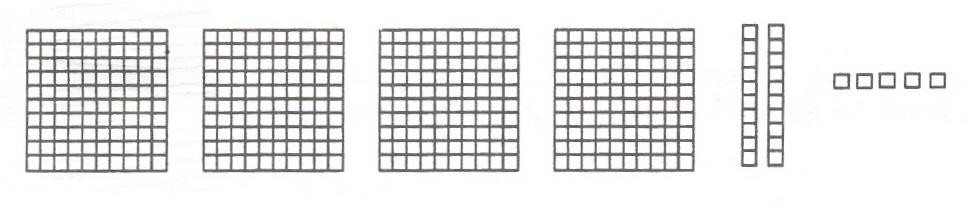 354 means 3 hundreds, 5 tens, and 4 ones.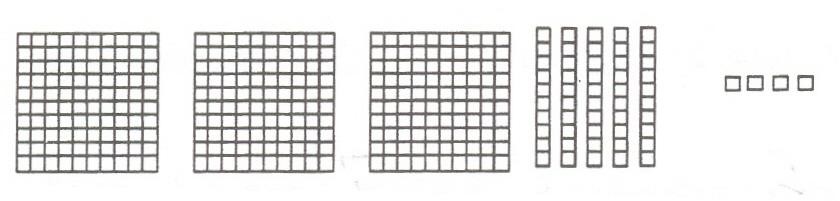 Exercise Two	Fill in the blanks to make each sentence true.  Draw a picturefor questions c, e, and h, like the examples. Check your work using the answer key at the end of the exercise. Ask your instructor to check your sketches.190 = 	1	hundreds, 	9	tens, 	0	ones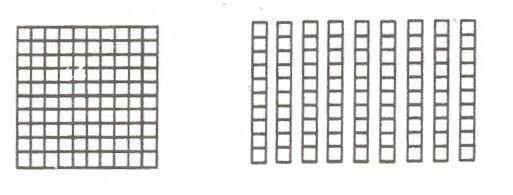 555 = 	hundreds, 	tens, 	ones309 = 	hundreds, 	tens, 	ones(Draw your picture below.)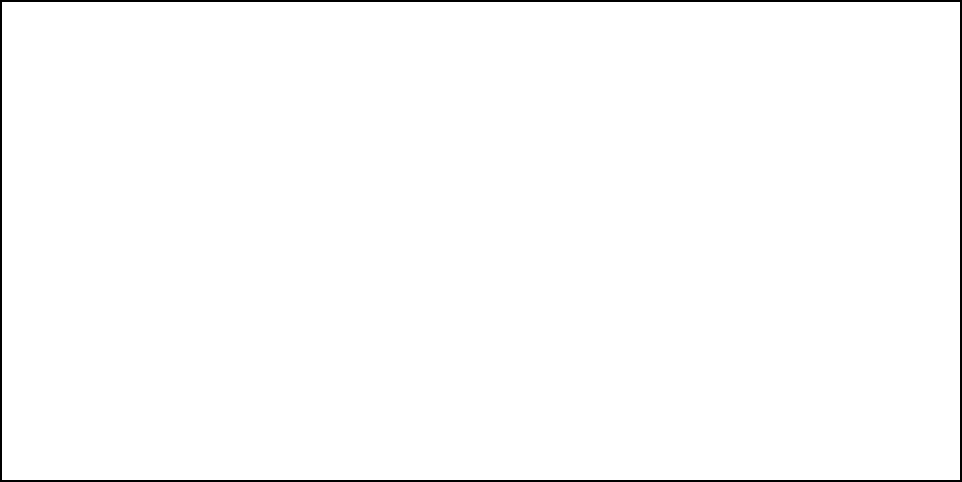 499 = 	hundreds, 	tens, 	ones480 = 	hundreds, 	tens, 	ones(Draw your picture below.)999 = 	hundreds, 	tens, 	ones657 = 	hundreds, 	tens, 	ones125 = 	hundreds, 	tens, 	ones(Draw your picture below.)i)	212 = 	hundreds, 	tens, 	onesExercise Three	Count the hundreds, tens, and ones shown in the drawings.The pictures will help you understand the quantity of a number. Then write the numeral. The first one is done for you. Check your work using the answer key at the end of the exercise.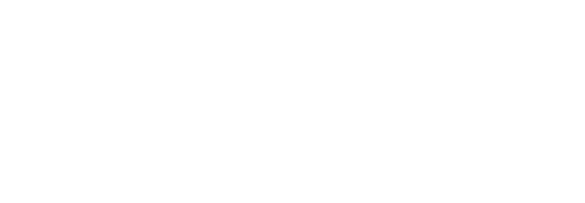 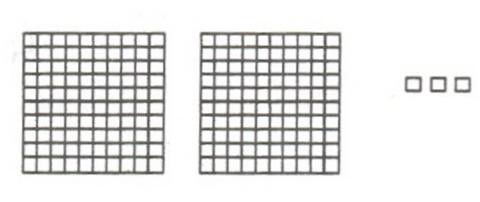 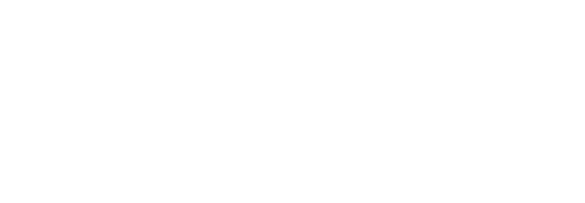 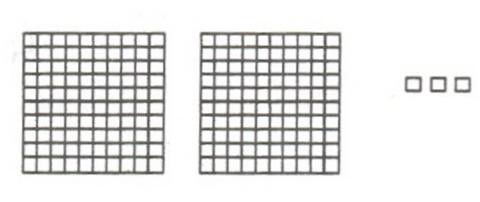 a) 	2	hundreds	 	0	tens	 	3	ones =     203	b)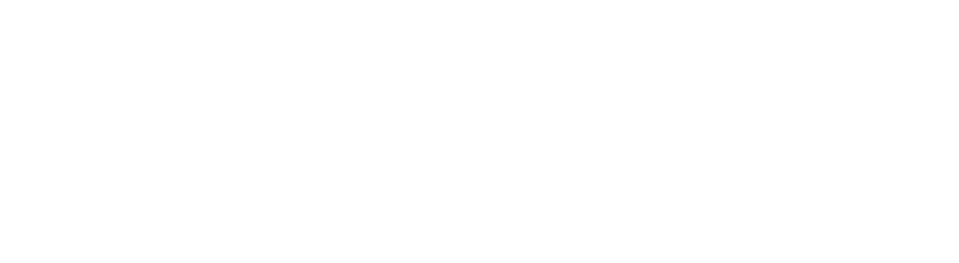 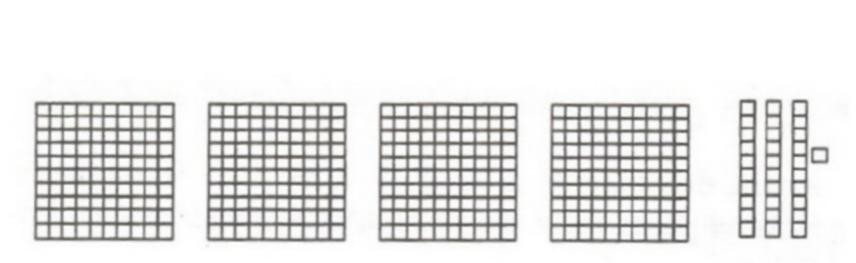 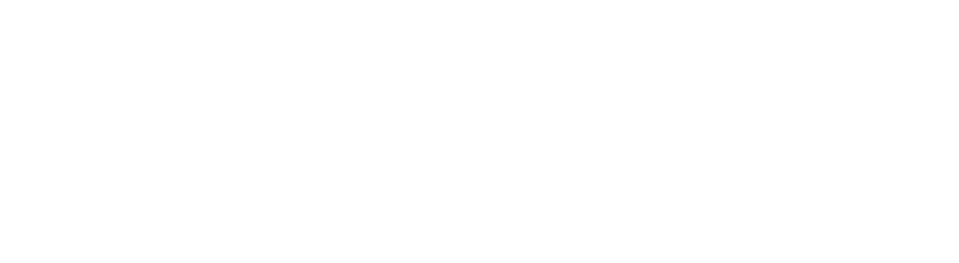 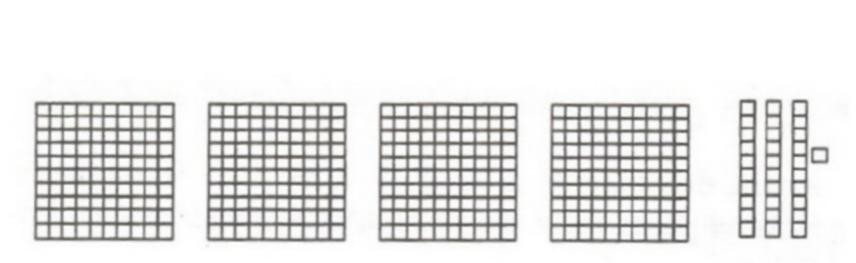  	hundreds	 	tens	 	ones =  	c)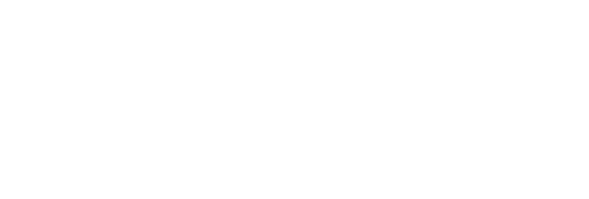 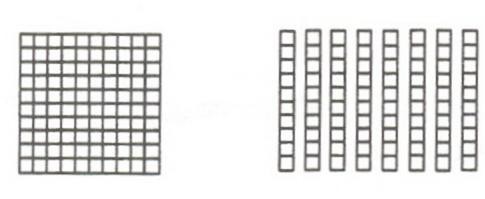 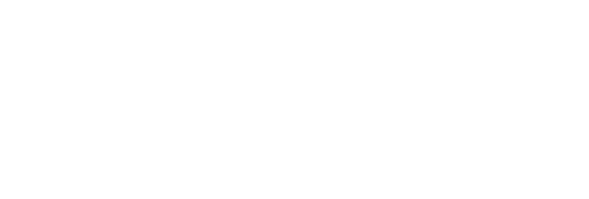 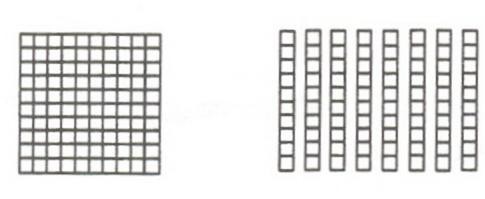  	hundreds	 	tens	 	ones =  	d)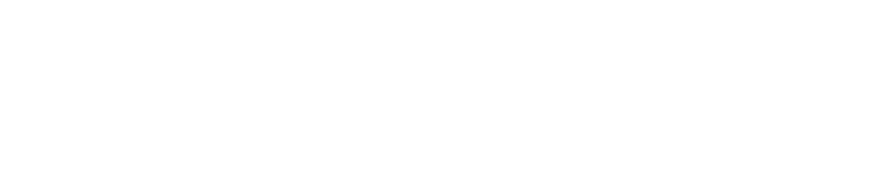 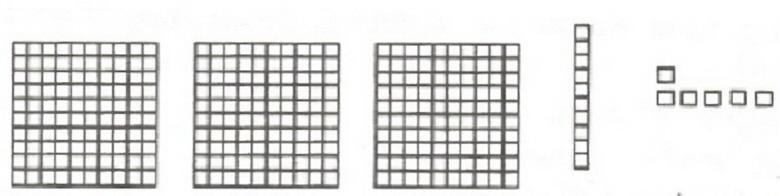 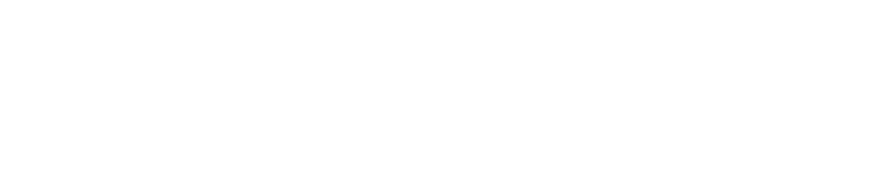 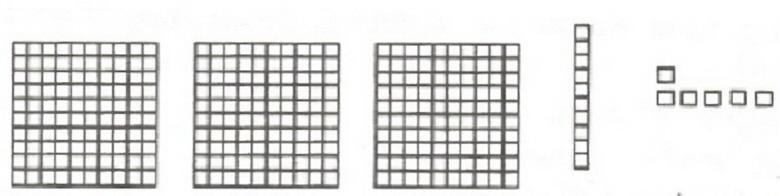  	hundreds	 	tens	 	ones =  	e)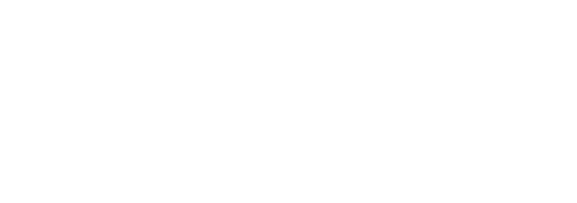 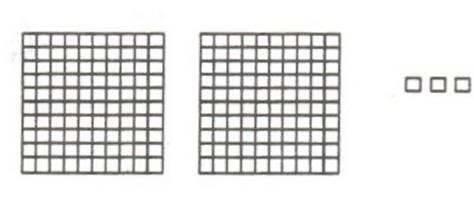 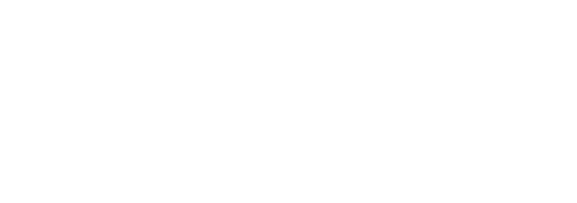 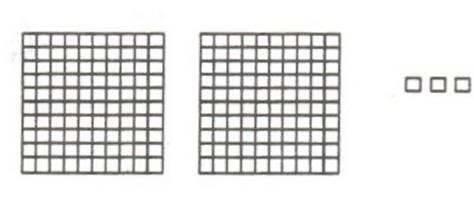  	hundreds	 	tens	 	ones =  	Need more practice?Ask your instructor for some play money. Using the one, ten and hundred dollar bills practice trading ten of one type of bill for one of the next value.Example: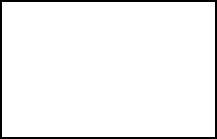 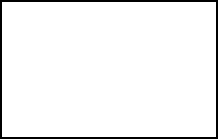 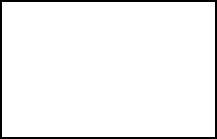 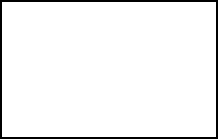 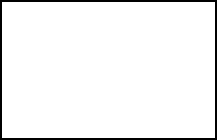 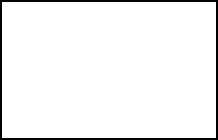 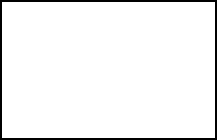 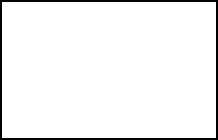 equals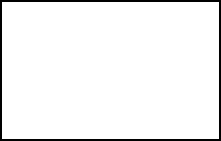 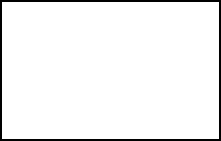 Exercise Four	Write  the  place  value  name  (ones,  tens,  hundreds)  for eachunderlined digit. Check your work using the answer key at the end of the exercise.Exercise Five	Underline the digit for the place value named. Check your workusing the answer key at the end of the exercise.Emotions CheckHow are you feeling? Are your palms moist? How is your breathing? Take control. Be the boss. If you are feeling anxious, practice your breathing exercise.Remember: breathe in slowly to the count of four, hold it for the count of four and breathe out slowly to the count of four.Reading and Writing Numerals	You know that the digits are 0 1 2 3  4  5  6  7  8  9 and that digits are arranged in different places so we can count larger amounts than our ten fingers!When we use digits we call what we write the numeral.328 is a numeral 46 is a numeral 3 is a numeralWe use numerals to represent numbers.If we think about language instead of mathematics it will be clearer.Letters are used to make words.  We respond to the meaning of words.Digits are the “letters” of math. Numerals are the “words” of math. Numbers are the “meaning” of math.Now you know the place value of digits up to three places. Next you will learn to read and write numerals and number words.  Some of the words to read and spell may be new to you.The numerals from 1 to 12 have special words.  These areThe number names for numerals from 13 to 19 are made up of two parts.  The first part tells  us how many units.  The second part (“teen”) tells us there is also 1 ten.Exercise Six	Write the word name for each number.  Try not to look at thelist. Check your work using the answer key at the end of the exercise.The word names for the numbers 20 to 90 are also made up of two parts. The first part tells us how many groups of tens. The second part (“ty”) tells us we are counting groups of tens and not something else.  The “-ty” may have come from a shortening of the word “ten”.The names for the numbers between groups of tens also follow a pattern. The first number tells us how many tens.  The second number tells us how many ones.The written names for numbers that have tens and ones are written with a hyphen (-) between them.  This pattern with the hyphen continues up to ninety-nine (99).Exercise Seven	Write the word names for these numbers. Check your workusing the answer key at the end of the exercise.a)  24	 twenty-four		b)  35	 thirty-five	c)  83	 		d)  46	 	e)  59	 		f)	20	 	g)  71	 		h)  94	 	i)	62	 		j)	53	 	Exercise Eight	Without looking back, write the word names for thesenumbers.Check your work using the answer key at the end of the exercise.Exercise Nine	Write the numerals for these word names. Check your workusing the answer key at the end of the exercise.a)  ninety-nine      99		b)   sixty-seven      67	c)  eighty-one	 		d)  eighteen	 	e)  twenty-six	 		f)	thirteen	 	g)  thirty	 		h)  forty-three	 	i)	sixteen	 		j)	twenty	 	When we write hundreds in words, we need two words.  The first word tells us how manyhundreds.  The second word tells us we are counting hundreds.200	two hundredYou now know how to write numbers in words up to 999.Fundamental Mathematics	31Remember:  hyphen (-) between the tens and units  no hyphen anywhere else  no “s” on the hundred  no „and” between the hundreds place and the tens place Here is another example.  Watch out for the empty space!Here is another example.  Watch out for the empty space!Here is another example. Watch out for the empty spaces!Remember:  empty spaces are not written in words.Exercise Ten	Write the word names for these numerals. Check your workusing the answer key at the end of the exercise.a)b)c)d)e)f)	704	 	g)  470	 	h)  993	 	i)	100	 	j)	972	 	Answers to Exercise Tena)b)c)d)e)Topic C:  Self-Test	Mark	/17	Aim  14/17Write the place value for the underlined digit.	6 marksWrite the word names for these numerals.	6 marksa)  79	 	b)  492	 	c)  378	 	d)  820	 	e)  405	 	f)   583	 	Write the numerals for these word names.	5 marksfive hundred forty-seven	 	three hundred eighty	 	two hundred seventy-five	 	four hundred sixteen	 	nine hundred twenty-three	 	Topic D:  Ordering Numerals	We arrange numerals in order from smallest to largest. Sorting numbered papers such as order forms, arranging items by the date and comparing prices are some of the ways you use this skill.Look at two numerals and tell which one is larger.  How do you do this?Exercise One	Draw a box around the larger numeral in each pair.a)	43	b)	27	21	c)	64	63d)	24	35	e)	92	89	f)	72	81To compare numerals, look at the place with the largest value.Example A:	Compare 63 and 59  Look at the tens place.63 has a 6 in the tens place. 59 has a 5 in the tens place.63 is larger than 59.Example B:	Compare 496 and 476.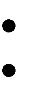 Look at the hundreds – both have 4’s. Look at the tens place.496 has a 9 in the tens place. 476 has a 7 in the tens place.496 is larger than 476.Note: Numerals with one digit are always less than numerals with two digits. Numerals with two digits are always less than numerals with three digits, and so on.9 is less than 1587 is less than 107999 is less than 1 001Exercise Two	Draw a box around the larger numeral in each pair. Check yourwork using the answer key at the end of the exercise.a)	36	b)	580	59	c)	87	67d)	716	116	e)	429	449	f)	289	283g)	229	329	h)	230	210	i)	51	159j)	836	935	k)	36	37	l)	461	468Exercise Three	Draw a box around the larger numeral in each pair. Check yourwork using the answer key at the end of the exercise.a)	148	b)	129	132	c)	34	37d)	325	236	e)	118	13	f)	489	423g)	471	422	h)	316	322	i)	876	319Now use the same ideas to arrange more than two numerals in order.For example, to arrange 6,   616,   1,   66,   666,   61, and 16 in order from smallest tolargest, use the following method:  First, sort the numerals with the same number of digits into groups.6, 1	66, 16, 61	and	616, 666  The group of one digit numerals contains 6 and 1. As 1 is smaller than 6, the list starts with 1, then 6.  The group of two-digit numerals contains 66, 61, and 16. Use your skills in ordering numerals to see that 16 is smallest, then 61, and 66 is the largest of this group.  The list now reads, 1,  6,  16,  61,  66.  Finally, look at the three-digit numerals, 616 and 666. As 616 is smaller than 666, it will come first.  The list now reads: 1,  6,  16,  61,  66,  616,  666.Exercise Four	Arrange these numbers in order from smallest to largest.Check your work using the answer key at the end of the exercise.a)  323	32	332	33	3	322	2b)  44	7	474	47	744	74	77c)  123	135	152	125d)  472	427	452	475Greater Than, Less Than, Equals	The sign < means “is less than” (smaller than). The sign > means “is greater than” (bigger than).The greater than and less than signs always point to the smaller number. That is, the point or the tip of the sign is close to the small number.< 12	means 5 is less than 12> 3	means 6 is greater than 3The sign = means “equals” and is used when two amounts are the same.Exercise Five	Write  <,  >, or  =  in  each  blank  as  needed.  Check your workusing the answer key at the end of the exercise.Topic D: Self-Test	Mark	/12	Aim  10/12Box the larger number of each pair.	6 marksArrange these numerals in order from smallest to largest.	2 marksa)  75	754	475	47	747	574	775b)  18	237	429	824	37	994	112Write >, <. or = in each blank to make a true statement.	4 marksa)  678 	768	b)  102 	100c)  463 	846	d)  101 	101Topic E:  Rounding Numbers	We use numbers a lot in our everyday lives.  List some of the ways you use numbers.You may have written money, shopping, time, and counting as part of your answer.Think about time. Let’s say it takes eight minutes to walk to the bus. If someone asks you how long it takes, you will probably say, “About ten minutes.”If you buy a sweater that cost $29, you may say, “Oh, it was around thirty dollars.”How far is it from Vancouver to Prince George? The map says 796 km, but we would probably say, “About 800 kilometres.”You have just read examples of rounding numbers.We round numbers for many reasons:  We may not know the exact number.  The exact number may not be important for what we are doing.We may need a quick way to figure something out.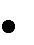 When you are rounding numbers, use zeros to hold the places at the end of the number. Work through the following examples and exercises carefully. Rounding is an important skill.Rounding to the Nearest Ten	A number rounded to the nearest ten will have a zero in the ones place. The number will end with 0,  10,  20,  30,  40,  50,  60,  70,  80, or 90.When rounding to the nearest 10, we are looking for the closest group of 10.Example:	20, 23 and 30.20	23	30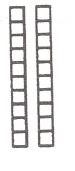 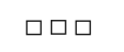 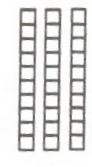 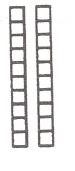 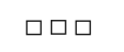 Is 23 closer to 20 or 30?  It is closest to 20.Which gives a better estimate of 23…..2 tens or 3 tens.  2 tensIf we round 23 to the nearest ten, the result would be 20.Remember:  The rounded number has a zero in the ones place.Example:	40, 46 and 5040	46	50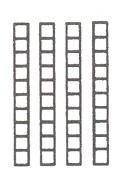 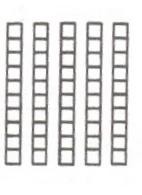 Is 46 closer to 40 or 50?  it is closest to 50.Which gives a better estimate of 46……4 tens or 5 tens?  5 tensIf we round 46 to the nearest ten, the result would be 50.Example:	60, 65 and 7060	65	70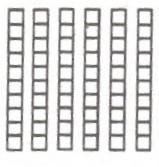 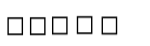 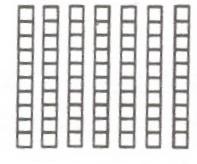 Is 65 closer to 60 or 70?  It is closer to 70.Which gives a better estimate of 65…… 6 tens or 7 tens?  7 tensWhen we have a number which ends in 5, we always round up to the next ten. If we round 65 to the nearest 10, the result would be 70.Example:  Round 32 to the nearest 10.32 is between  3  tens and  4  tens.32 is closest to 3 tens. Rounded number is  30 .Exercise One	Round each number to the nearest 10.  Check your work usingthe answer key at the end of the exercise.47 is between 	tens and 	tens.47 is closest to 	tens. Rounded number is 		.81 is between 	tens and 	tens.81 is closest to 	tens. Rounded number is 		.14 is between 	tens and 	tens.14 is closest to 	tens. Rounded number is 		.26 is between 	tens and 	tens.26  is closest to 	tens. Rounded number is 		.98 is between 	tens and 	tens.98 is closest to 	tens. Rounded number is 		.57 is between 	tens and 	tens.57 is closest to 	tens. Rounded number is 		.73 is between 	tens and 	tens.73 is closest to 	tens. Rounded number is 		.2 is between 	tens and 	tens.2 is closest to 	tens. Rounded number is 		.39 is between 	tens and 	tens.39 is closest to 	tens. Rounded number is 		.65 is between 	tens and 	tens.65 is closest to 	tens. Rounded number is 		.18 is between 	tens and 	tens.18 is closest to 	tens. Rounded number is 		.Fundamental Mathematics	47Now look at a shorter method to round to the nearest ten.When rounding to the nearest ten, do this:Step 1:  Underline the tens digit.83Step 2:  Look at the digit following in the ones place.83Step 3:  If the digit in the ones place is less than 5,write a 0 in the ones place. leave the tens digit as it is.42	rounds to 40 (42 is nearer to 40 than to 50)14	rounds to 1083	rounds to 80Step 4:  If the digit in the ones place is 5 or more,write a 0 in the ones place.add one more ten to the tens place.36	rounds to 40 (36 is nearer to 40 than to 30)25	rounds to 3098	rounds to 100 (one more ten than nine tens is ten tens)Note: If you are rounding to the nearest ten, single digits are rounded like this: 0, 1, 2, 3, 4  all round to 0.5, 6, 7, 8, 9  all round to 10.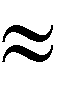 Exercise Two	Round each number to the nearest ten.  Check your work usingthe answer key at the end of the exercise.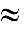 Numbers of any size can be rounded to the nearest ten using the method you have just learned.238 240	883 880	297 300Exercise Three	Round each number to the nearest ten.  Check your work usingthe answer key at the end of the exercise.Exercise Four	For each problem, round the numbers to the nearest ten.Check your work using the answer key at the end of the exercise.Example: Mei Ling has just moved into a new apartment. She bought the following items. Round each amount to the nearest ten.Akkul walked 12 kilometres on Monday, 26 kilometres on Tuesday and 6 kilometres on Wednesday.  Round each number to the nearest ten.Werner is a keen bird watcher. On Monday, he saw 57 birds, on Tuesday he saw 124 birds, on Wednesday he saw 31 birds and on Thursday he saw 75 birds. Round each number to the nearest ten.Jamir drove 678 kilometres. 493 kilometres, 387 kilometres and 914 kilometres in one week.  Round each mileage to the nearest ten.Koho Industries canned 281 cans of salmon last week and 392 cans of salmon this week. They plan to can 438 cans of salmon next. Round each number of cans to the nearest ten.During one week at the movie theatre there were 423 people on Monday, 328 people of Tuesday, 148 people on Wednesday and 523 people on Thursday. Round each number to the nearest ten.Topic E:	Self-Test	Mark	/12	Aim	10/12Round your answer to the nearest ten.	8 marksRound each number to the nearest ten.	4 marksMary scored 78, 91, 79, 67 and 102 on her arithmetic test.  Round her scores to  the nearest ten.Topic F:  More Counting	Practice your counting by filling in the counting chart. Have your instructor check your chart when you are done.If you had a pile of pennies or loonies, you would count by ones in order to find out how much money you have.Use your counting chart and start at 1.  Write down every second number.The numbers above are called odd numbers.Use your counting chart and starting at 0.   Write down every second number.The numbers above are called the even numbers. If you had a pile of toonies, you could count by two’s to find out how much money you have.Use your counting chart and start at 0.  Count five and write down that number.If you had a pile of nickels or five dollar bills and wanted to know how much money you have, you would count be 5’s.Use your counting chart and starting at 0.  Count ten and write down that number.If you had a pile of dimes or ten dollar bills and wanted to know how much money you have, you would count by 10’s.Exercise One	Count  how  much money you  have. Check  your  work using  theanswer key at the end of the exercise.Example: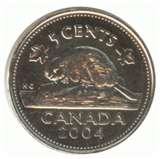 5	10	15How many nickels? 	3	How much money do you have?      15 centsa)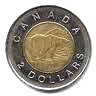 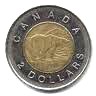 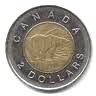 How many twonies do you have?   	How much money do you have? 	dollarsb)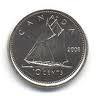 How many dimes do you have?   	How much money do you have? 	centsc)How many nickels to you have?   	How much money do you have? 	centsd)How many dimes do you have?   	How much money do you have? 	centse)How many nickels to you have?   	How much money do you have? 	centsf)How many twonies do you have?   	How much money do you have? 	dollarsg)How much money do you have? 	centsh)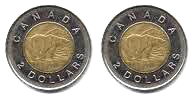 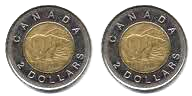 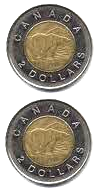 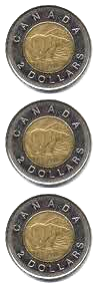 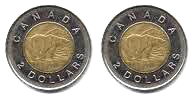 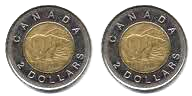 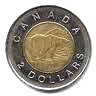 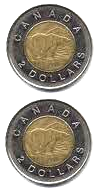 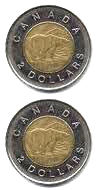 How much money do you have? 	dollarsi)How much money do you have? 	centsTopic F: Self-Test	Mark	/16	Aim  13/16Write the first 10 odd numbers starting with 1.	5 marksWrite the first 10 even numbers starting at 2.	5 marksHow much money do you have?		6 marks (2 marks each)i)How much money do you have? 	centsii)How much money do you have? 	dollarsiii)How much money do you have? 	centsEmotions CheckHow are you feeling? Are your palms moist? How is your breathing? Take control. Be the boss. If you are feeling anxious, practice your breathing exercise.Remember: breathe in slowly to the count of four, hold it for the count of four and breathe out slowly to the count of four.Unit 1 Review - Number Sense	You will now practice all the skills you learned in Unit 1. Check your work using the answer key at the end of the review.Count the number of things in each picture.  Write the number and word name.a)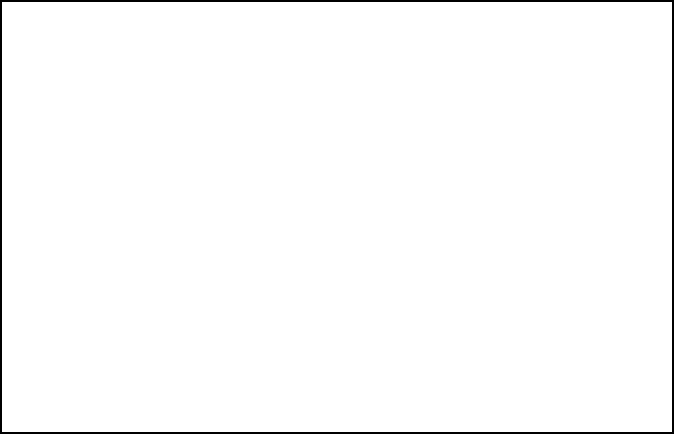 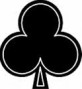 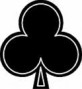 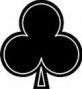 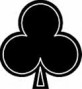 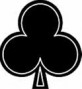 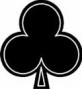 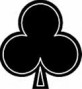 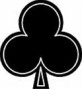 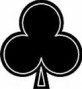 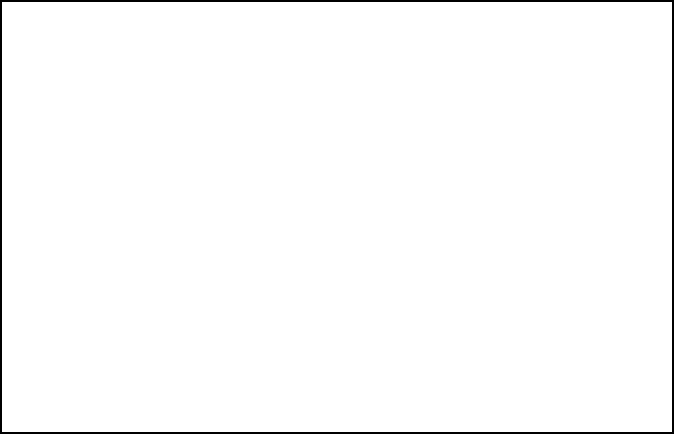 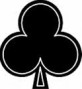 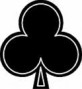 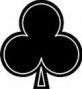 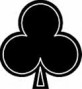 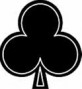 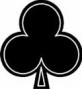 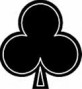 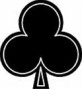 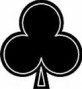 c)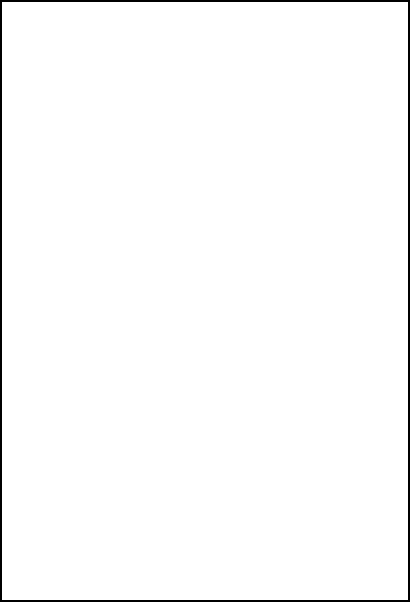 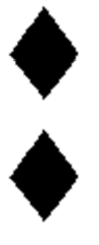 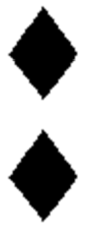 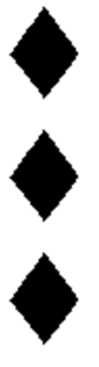 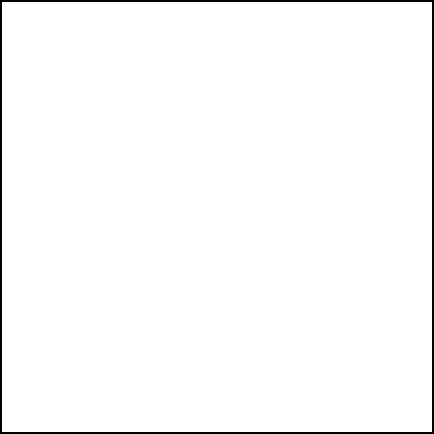 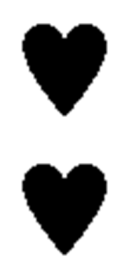 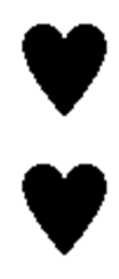 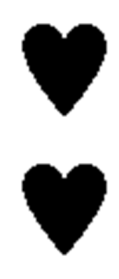 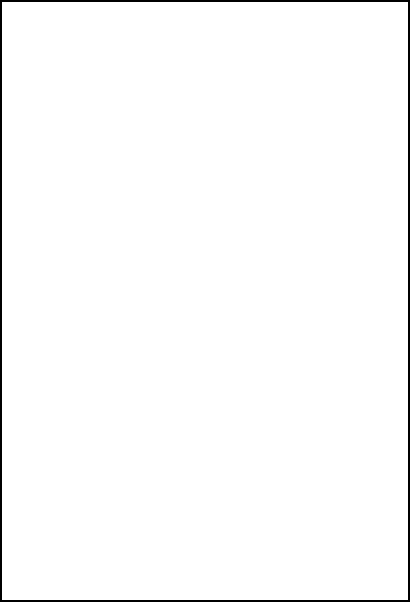 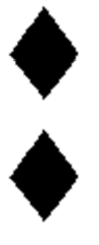 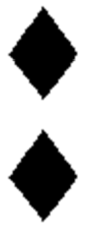 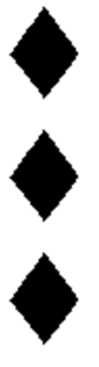 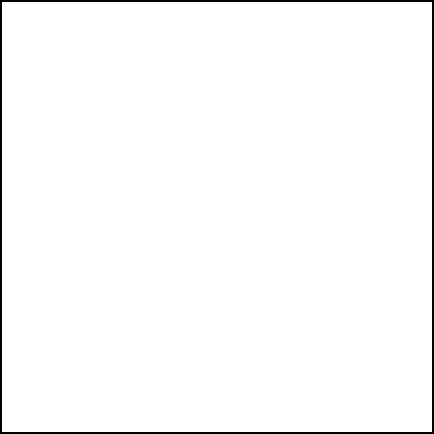 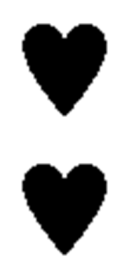 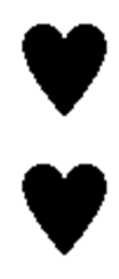 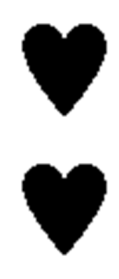 d)	e)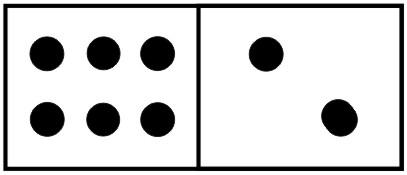 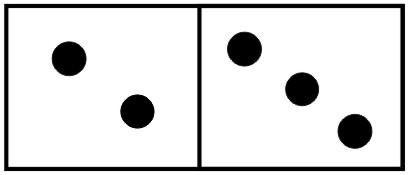 Numeral:	Numeral:Word Name:	Word Name:Fill in the blanks to make each sentence true. Draw a picture for questions b and e.46 means 	tens and 	ones.25 means 	tens and 	ones.Draw your picture below.c)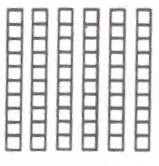 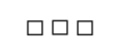 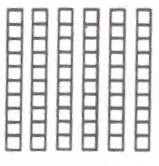 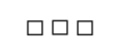  	means 	tens and 	ones138 = 	hundreds, 	tens, 	ones.231 = 	hundreds, 	tens, 	ones.Draw your picture below.f)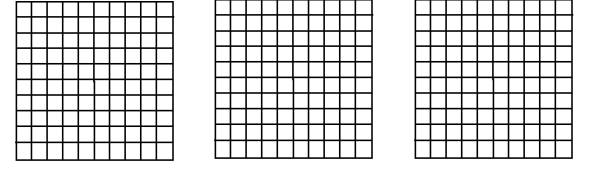 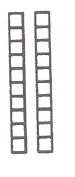 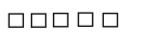 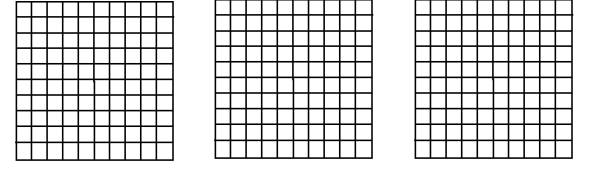 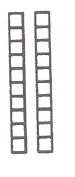 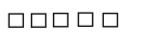  	hundreds	 	tens	 	ones =  	Write the place value name (ones, tens, hundreds) for each underlined digit.Underline the digit for the place value named.Write the word names for the numbers.a)  73 		b)  14   	c)  5	 		d)  39   	e)  52 		f)	496 	g)  803 		h)   640 	Write the numerals for these word names.forty-seven 		b)  nineteen	 	c)  sixty-five	 		d)  thirty-eight	 	e)  twenty-four 		f)	five hundred thirty-five	 	g)  three hundred sixty 		h)   two hundred four 	Arrange these numbers in order from smallest to largest.a)	258	32	23	282	345	534b)	155	27	635	208	452	335Write <, >, or = in each blank as needed.Round each number to the nearest ten.a)   37  		b)   344  		c)   68    	d)  25    	e)  51    	f)	876  	How much money do you have?a)How much money do you have? 	cents70	Book 1b)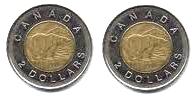 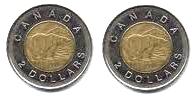 How much money do you have? 	dollarsc)How much money do you have? 	centsWord ProblemsHussein’s fruit stand sold 114 watermelons, 287 honeydew melons and 345 cantaloupes.  Round each number to the nearest ten.Yi-Min drove her delivery van 106 kilometres on Saturday, 187 kilometres on Sunday and 285 kilometres on Monday.  Round each number to the nearest ten.Answers to Unit 1 Review A.a) 9, nine	b) 7, seven	c) 6, six	d) 8, eight	e) 5, fiveB.a)  4 tens, 6 ones	b)  2 tens, 5 ones	c)  63, 6 tens, 3 onesd)  1 hundred, 3 tens, 8 ones	e)  2 hundreds, 3 tens, 1 onef)  3 hundreds, 2 tens 5 ones, 325C.a) hundreds	b) tens	c) ones	d)   hundredse) tens	f) onesD.a) 164	b) 892	c) 250	d) 371	e) 485	f) 743E.a) seventy-three b) fourteen	c) five	d) thirty-ninee) fifty-two	f) four hundred ninety-six	g) six hundred fortyF.a) 47	b) 19	c) 65	d) 38	e) 24	f) 535g) 360	h) 204G.a) 23,  32,  258,  282, 345, 534	b) 27,  155,  208,  335,  452,  635Unit 2AdditionTopic A:  Addition	Addition puts amounts together.  The answer of addition is called the sum or the total.The plus sign  +   means to add.+	=3	+	2	=	5	says “three plus two equals five”or “three and two is five”The sum is 5.You can count on your fingers to get the answers to addition questions, but counting takes too long.Addition facts are a tool that you use to do adding questions.Exercise One	Check out your addition facts by doing this exercise asquickly as possible without counting on your fingers. The highest total or sum (what the numbers add up to) for these number facts is 9. Check your work using the answer key at the end of the exercise. Then, make a list of any addition facts you do not know or which are slow – practice them.Exercise Two	Check out your addition facts by doing this exercise asquickly as possible without counting on your fingers. The highest total or sum (what the numbers add up to) for these number facts is 9. Check your work using the answer key at the end of the exercise. Then, make a list of any addition facts you do not know or which are slow – practice them.Exercise Three	Check out your addition facts by doing this exercise asquickly as possible without counting on your fingers. The highest total or sum (what the numbers add up to) for these number facts is 9. Check your work using the answer key at the end of the exercise. Then, make a list of any addition facts you do not know or which are slow – practice them.Exercise Four	Check out your addition facts by doing this exercise asquickly as possible without counting on your fingers. The highest total or sum (what the numbers add up to) for these number facts is 12. Check your work using the answer key at the end of the exercise. Then, make a list of any addition facts you do not know or which are slow – practice them.Exercise Five	Check out your addition facts by doing this exercise asquickly as possible without counting.  The highest total or sum(what the numbers add up to) for these number facts is 12. Check your work using the answer key at the end of the exercise. Then, make a list of any addition facts you do not know or which are slow – practice them.Exercise Six	Check out your addition facts by doing this exercise asquickly as possible without counting.  The highest total or sum(what the numbers add up to) for these number facts is 12. Check your work using the answer key at the end of the exercise. Then, make a list of any addition facts you do not know or which are slow – practice them.Need more practice? Practice your addition facts using a set of dice. Roll the dice and add the amounts on the dice.Exercise Seven	Check out your addition facts by doing this exercise asquickly as possible without counting.  The highest total or sum(what the numbers add up to) for these number facts is 20. Check your work using the answer key at the end of the exercise. Then, make a list of any addition facts you do not know or which are slow – practice them.Exercise Eight	Check out your addition facts by doing this exercise asquickly as possible without counting. The highest total or sum (what the numbers add up to) for these number facts is 20. The highest total or sum (what the numbers add up to) for these number facts is 20. Then, make a list of any addition facts you do not know or which are slow – practice them.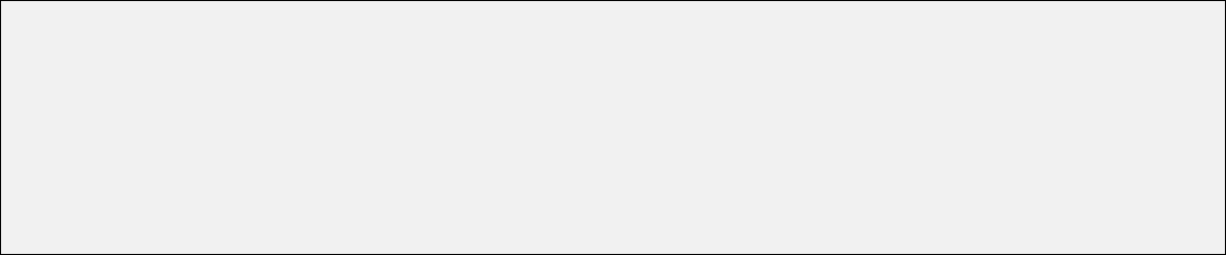 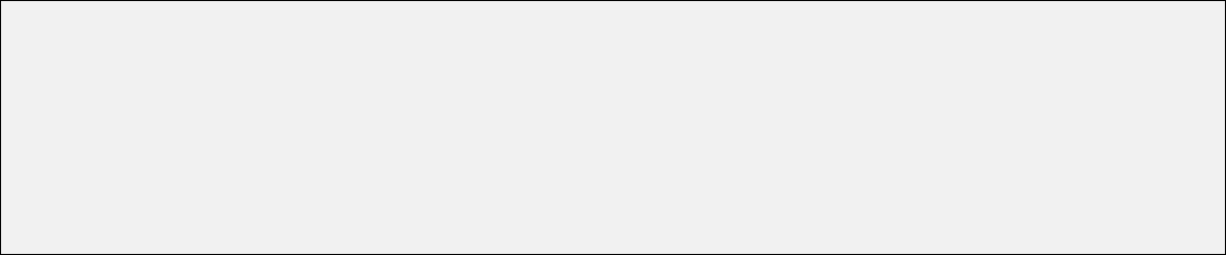 Exercise Nine	Check out your addition facts by doing this exercise as quickly aspossible without counting. The highest total or sum (what the numbers add up to) for these number facts is 20. Then, make a list of any addition facts you do not know or which are slow – practice them.Exercise Ten	Check out your addition facts by doing this exercise as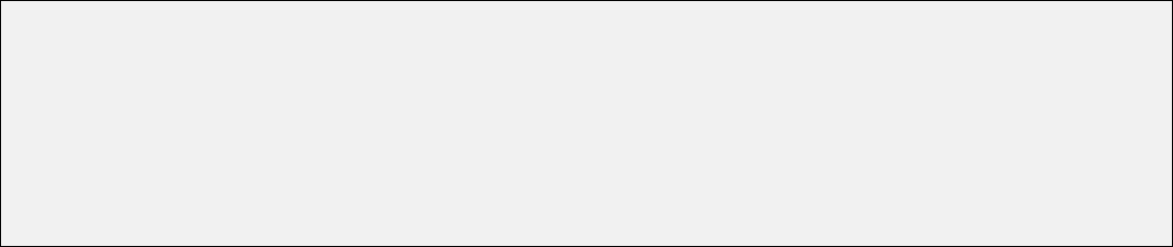 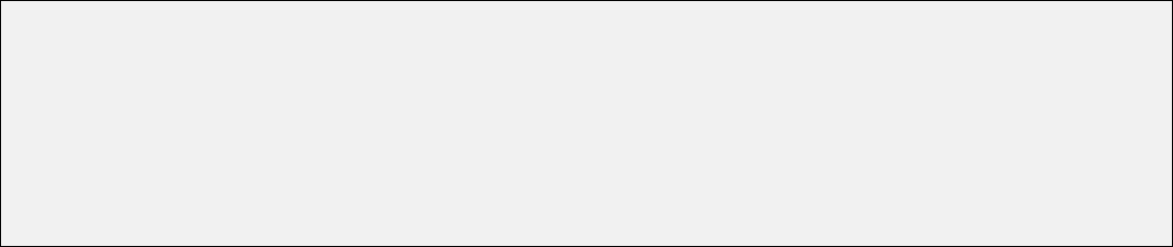 quickly as possible without counting.  The highest total orsum (what the numbers add up to) for these number facts is20. Then, make a list of any addition facts you do not know or which are slow – practice them.Exercise Eleven	Check out your addition facts by doing this exercise asquickly as possible without counting.  The highest total or sum(what the numbers add up to) for these number facts is 20. Check your work using the answer key at the end of the exercise. Then, make a list of any addition facts you do not know or which are slow – practice them.Exercise Twelve	Here are some extra questions if you need more practice.The highest total or sum (what the numbers add up to) for these number facts is 20. Check your work using the answer key at the end of the exercise.Adding Across	So far you have only been adding numbers when they are up and down or vertical.Example:	4+ 59Another way to add numbers is across or horizontally. Example:	4  +  5  = 9In math, sometimes you will need to work from left to right.Exercise Thirteen	Practice adding across or horizontally.  The highest total orsum (what the numbers add up to) for these number facts is 20. Check your work using the answer key at the end of the exercise.a)	10  +  0 =	b)	2  +  2  =o)	8  +  0 =	p)	6  +  4  =q)	4  +  1 =	r)	7  +  2  =s)	10  +  10 =	t)	6  +  5  =Exercise Fourteen	Practice adding across or horizontally.  The highesttotal or sum (what the numbers add up to) for these number facts is 20. Check your work using the answer key at the end of the exercise.a)	5  +  10 =	b)	0  +  0  =c)	3  +  8 =	d)	8  +  3  =e)	9  +  5 =	f)	6  +  2  =g)	9  +  0 =	h)	2  +  9  =i)	4  +  7 =	j)	8  +  2  =k)	3  +  6 =	l)	9  +  4  =m)	0  +  2 =	n)	5  +  2  =o)	1  +  3 =	p)	4  +  2  =q)	10  +  3 =	r)	5  +  4  =s)	8  +  5 =	t)	6  +  6  =Exercise Fifteen	Practice adding across or horizontally.  The highesttotal or sum (what the numbers add up to) for these number facts is 20. Check your work using the answer key at the end of the exercise.a)	9  +  6 =	b)	8  +  9  =c)	9  +  9 =	d)	2  +  3  =e)	7  +  3 =	f)	10  +  8  =g)	9  +  7 =	h)	8  +  8  =i)	8  +  10 =	j)	3  +  9  =k)	9  +  2 =	l)	4  +  4  =m)	6  +  8 =	n)	2  +  7  =o)	5  +  7 =	p)	3  +  3  =q)	7  +  0 =	r)	5  +  8  =s)	10  +  8 =	t)	9  +  8  =Word Problems	Learning addition facts is very important. Once you know them all, you can use them to solve word problems.Words such as more than, plus, added to, sum, total, have altogether and in all tell you to add the numbers together. Look for these words when reading word problems and underline them before trying to solve a problem.    Circle     the information that is given.Example: Before lunch Jane read 2 pages. After lunch she read 9 pages. How many pages did she read in all?Before lunch Jane read read in all?After lunch she readHow many pages did sheYou have circled 2 pages and 9 pages. This is the information you will use to find the answer.You have underlined “in all”.  These words tell you to add.2 pages+ 9 pages 11 pagesJane read 11 pages in all.Exercise One	Solve each of the following word problems.  Be sure tounderline the words that tell you to add.  Circle	the information that is given. Have your instructor check your underlining	and	circling.Sven bought 7 cans of juice on Monday. He bought 9 cans of juice on Wednesday. How many cans of juice did he buy altogether?During the hockey game, Ewan took 8 shots from the blue line and 4 shots from in front of the net.  How many shots did he take in all?Marlene noticed that there were 4 people in her math class. The next day 6 more people were in her math class. What is the total number of people in Marlene’s math class?The Blue Jays played two baseball games in a row. They got 10 runs in the first game and 7 runs in the second game.  How many runs did they score altogether?Jaswinder had 9 apples in her grocery cart. She added 5 more different apples. How many apples did she have in total?Enlai and his dad were fishing. Enlai caught 3 fish. His father caught 5 fish. How many fish did they have in total?Topic A:  Self-Test	Mark	/22	Aim  19/22Find the sums.  Be sure to check your answers.	12 marksFind the sums.  Be sure to check your answers.	4 marksSolve each of the following word problems.		6 marks Be sure to include the unit of measure in your answer.	(2 marks each)Be sure to	information and underline what is being asked.Paco worked 5 hours on Monday and 9 hours on Tuesday.	How many hours did Paco work in total?In the park, Ming-Mai counted 6 robins in the morning. In the afternoon, she counted 8 more robins.  How many robins in all   did Ming-Mai count?Omari bought 3 bananas on Monday. He bought 5 bananas on Tuesday. How many bananas did he buy altogether?Topic B:  Addition of Three or More Numbers	To add three or more numbers together, use the following steps.Step 1:	Add the first two numbers together.Step 2:	Add that sum to the next number.Step 3:	Add that sum to the next number (if needed).Example A:	61+ 3Step 1:   Add the first two numbers together.6+ 17Step 2:   Add that sum to the next number.Example B:	45+ 7Step 1:   Add the first two numbers together.4+ 59Step 2:   Add that sum to the third number.Step 1:   Add the first two numbers together.1+ 34Step 2:   Add that sum to the third number.4+ 48Step 3:   Add that sum to the fourth number.Exercise One	Find the sums.  Check your work using the answer key at the end of the exercise.Exercise Two	Find the sums. Check your work using the answer key at the endof the exercise.Exercise Three	Find the sums.  Check your work using the answer key at theend of the exercise.Exercise Four	Find the sums. Check your work using the answer key at the endof the exercise.Exercise Five	Find the sums. Check your work using the answer key at the endof the exercise.Exercise Six	Find the sums. Check your work using the answer key at the endof the exercise.Perimeter	Did you spot the fact that each answer in the word problems before had a unit of measure? A unit of measure just tells you what you measured. Units of measure can be pages, fish, cans, kilometres, meters, centimetres, litres, millilitres, grams or kilograms. When you answer a word problem, you must include the unit of measure in your answer.Try the following questions.  Be sure to include the unit of measure in your answer.Perimeter means distance around. To find the perimeter of a shape, find the lengths of the sides and add them together.Example:3 metres2 metres	2 metres3 metresRectangleTo find the perimeter, add the lengths of the sides of the rectangle. Perimeter = 3 + 2 + 3 + 2Perimeter = 10 metersExample:4 centimetres3 centimetresTriangleTo find the perimeter, add the lengths of the sides of the triangle. Perimeter = 4 + 3 + 5 Perimeter = 12 centimetresExercise One	Find the perimeter of each figure.  Be sure to includethe units of measure in your answer. Check your work using the answer key at the end of the exercise.Find the perimeter of the swimming pool.3 metres4 metres	4 metres3 metresRectangleFind the perimeter of the garden.3 metres4 metresTriangleFind the perimeter of the greenhouse.3 metres3 metres	3 metres3 metresSquareFind the perimeter of the sign.2 metres3 metres	3 metres2 metres RectangleTopic B: Self-Test	Mark	/18	Aim  15/18Find the sums.  Be sure to check your answers.	12 marksSolve each of the following word problems.		6 marks Be sure to include the unit of measure in your answer.	(2 marks each) Be sure to   circle   information and underline what is being asked.It took the cleanup crew 4 hours on Monday, 3 hours on Tuesday and 9 hours on Wednesday to clean the factory after each day’s work. How many hours in total did it take to clean the factory?Nella wants to put a fence around her garden. The garden measures 5 metres, 3 metres and 1 metre.  How much fence does she need?Find the perimeter of the garden.4 metres2 metres	2 metres44 metresTopic C:  Addition of Larger Numbers	Use these steps to complete each addition question.Step 1:  Add the ones to the ones.Step 2:  Add the tens to the tens.Step 3:  Add the hundreds to the hundreds.Example A:	23+ 56Step 1: Add the ones to the ones. 3 ones + 6 ones = 9 ones 23+ 569Write the answer in line with the ones in the question.Step 2:  Add the tens.  2 tens + 5 tens = 7 tens23+ 5679The sum of 23 + 56 = 79Example B:	372+ 415Step 1:  Add the ones.  2 ones + 5 ones  = 7 ones372+ 4157Step 2:  Add the tens.  7 tens + 1 ten = 8 tens372+ 41587Step 3:  Add the hundreds.   3 hundreds + 4 hundreds = 7 hundreds372+ 415787Exercise One	Find the sums. Check your work using the answer key at the endof the exercise.Exercise Two	Find the sums. Check your work using the answer key at the endof the exercise.Exercise Three	Find the sums. Check your work using the answer key at theend of the exercise.Exercise Four	Find the sums. Check your work using the answer key at theend of the exercise.Exercise Five	Find the sums. Check your work using the answer key at theend of the exercise.Exercise Six	Find the sums. Check your work using the answer key at theend of the exercise.Topic C: Self-Test	Mark	/22	Aim	19/22Find the sums.  Be sure to check your answers.	12 marksSolve each of the following word problems.		6 marks Be sure to include the unit of measure in your answer.	(2 marks each) Be sure to   circle   information and underline what is being asked.Mahala’s dad worked 45 hours one week and 52 hours the next week. How many hours did he work during those two weeks?A trucker drove 526 kilometers on the first trip and 341 kilometers on the next. How many kilometers did the trucker drive altogether?Find the perimeter of the garden.12 metres11 metres	11 metres12 metresEmotions CheckHow are you feeling? Are your palms moist? How is your breathing? Take control. Be the boss. If you are feeling anxious, practice your breathing exercise.Remember: breathe in slowly to the count of four, hold it for the count of four, and breathe out slowly to the count of four.Unit 2 Review - Addition	You will now practice all the skills you learned in Unit 2. Check your work using the answer key at the end of the review.Check out your addition facts.Add across or horizontally.k)	6  +  10 =	l)	4  +  1  =m)	7  +  3 =	n)	5  + 8  =o)	2  +  6 =	p)	8  +  3  =Find the sums.Find the sums.Find the sums.Word Problems.Find the perimeter of the shape. Be sure to put the unit of measure in your answer.  Write the name of the shape below the picture.3 metres1 metre	1 metre3 metres5 metres5 metres	5 metres5 metresThe CN Tower in Toronto is 554 metres high. On top of the tower is a TV  mast that is 122 metres high. What is the total height of the tower and TV mast?Seung weighs 36 kilograms. His father weighs 62 kilograms. How much do they weigh altogether?148	Book 1Unit 3SubtractionTopic A: Subtraction	Subtraction takes an amount away from another amount. The result of subtraction is called the difference.The minus sign  ─  means to subtract.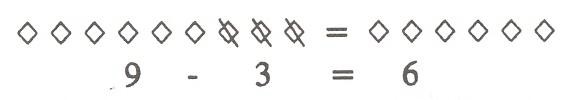 says nine minus three equals six or nine take away three is six The difference between 9 and 3 is 6.Subtraction is the opposite of addition.  Look at the examples:Subtraction facts are a tool that you will use to do subtraction questions.Exercise One	Check out your subtraction facts by doing this exercise asquickly as you can. Use your addition facts to help find the subtraction facts. Check your work using the answer key at the end of the exercise. Then, make a list of any subtraction facts you do not know or which are slow for you and practice them.Exercise Two	Check out your subtraction facts by doing this exercise asquickly as you can. Use your addition facts to help find the subtraction facts. Check your work using the answer key at the end of the exercise. Then, make a list of any subtraction facts you do not know or which are slow for you and practice them.Exercise Three	Check out your subtraction facts by doing this exercise asquickly as you can. Use your addition facts to help find the subtraction facts. Check your work using the answer key at the end of the exercise. Then, make a list of any subtraction facts you do not know or which are slow for you – practice the.Exercise Four	Check out your subtraction facts by doing this exercise asquickly as you can. Use your addition facts to help find the subtraction facts. Check your work using the answer key at the end of the exercise. Then, make a list of any subtraction facts you do not know or which are slow for you and practice them.Exercise Five	Check out your subtraction facts by doing this exercise asquickly as you can. Use your addition facts to help find the subtraction facts. Check your work using the answer key at the end of the exercise. Then, make a list of any subtraction facts you do not know or which are slow for you and practice them.Exercise Six	Check out your subtraction facts by doing this exercise asquickly as you can. Use your addition facts to help find the subtraction facts. Check your work using the answer key at the end of the exercise. Then, make a list of any subtraction facts you do not know or which are slow for you and practice them.Need more practice?Practice your subtraction facts using dominoes. Place all the dominoes face down. Flip over two dominoes and subtract.Exercise Seven	Check out your subtraction facts by doing this exercise asquickly as you can. Use your addition facts to help find the subtraction facts. Check your work using the answer key at the end of the exercise. Then, make a list of any subtraction facts you do not know or which are slow for you and practice them.Exercise Eight	Check out your subtraction facts by doing this exercise asquickly as you can. Use your addition facts to help find the subtraction facts. Check your work using the answer key at the end of the exercise. Then, make a list of any subtraction facts you do not know or which are slow for you and practice them.Exercise Nine	Check out your subtraction facts by doing this exercise asquickly as you can. Use your addition facts to help find the subtraction facts. Check your work using the answer key at the end of the exercise. Then, make a list of any subtraction facts you do not know or which are slow for you and practice them.Exercise Ten	Check out your subtraction facts by doing this exercise asquickly as you can. Use your addition facts to help find the subtraction facts. Check your work using the answer key at the end of the exercise. Then, make a list of any subtraction facts you do not know or which are slow for you and practice them.Exercise Eleven	Check out your subtraction facts by doing this exerciseas quickly as you can. Use your addition facts to help find the subtraction facts. Check your work using the answer key at the end of the exercise. Then, make a list of any subtraction facts you do not know or which are slow for you and practice them.Exercise Twelve	Check out your subtraction facts by doing this exercise asquickly as you can. Use your addition facts to help find the subtraction facts. Check your work using the answer key at the end of the exercise. Then, make a list of any subtraction facts you do not know or which are slow for you and practice them.Emotions CheckHow are you feeling? Are your palms moist? How is your breathing? Take control. Be the boss. If you are feeling anxious, practice your breathing exercise.Remember: breathe in slowly to the count of four, hold it for the count of four and breathe out slowly to the count of four.Subtracting Across	So far you have only been subtracting numbers when they are up and down or vertical.Example:	9─ 54Another way to subtract numbers is across or horizontally.Example:	9  ─  5  =  4When you subtract numbers across, you work from left to right.Exercise One	Practice subtracting across or horizontally.  Check your workusing the answer key at the end of the exercise.a)	6  ─  3 =	b)	12  ─  8 =c)	4  ─  1 =	d)	8  ─  6 =e)	18  ─  9 =	f)	11  ─  4 =g)	7  ─  2 =	h)	16  ─  7 =i)	10  ─  5 =	j)	2  ─  0 =k)	9  ─  5 =	l)	17  ─  8 =m)	5  ─  3 =	n)	14  ─  9  =Exercise Two	Practice subtracting across or horizontally. Check your workusing the answer key at the end of the exercisea)	9  ─  6 =	b)	14  ─  5 =c)	8  ─  4 =	d)	7  ─  1 =e)	11  ─  7 =	f)	5  ─  0 =g)	4  ─  3 =	h)	15  ─  8 =i)	11  ─  9 =	j)	10  ─  2 =k)	9  ─  2 =	l)	8  ─  3 =m)	13  ─  5 =	n)	12  ─  6 =o)	10  ─  7 =	p)	7  ─  4 =q)	5  ─  1 =	r)	16  ─  8 =s)	10  ─  9 =	t)	6  ─  0 =Exercise Three	Practice subtracting across or horizontally.  Check your workusing the answer key at the end of the exerciseWord Problems	Learning subtraction facts is very important because once you know them all they become a tool to use when solving problems.Words such as less than, minus, subtracted from, how many more, how much more, and difference tell you to subtract the numbers. Look for these words when reading word problems and underline them before trying to solve a problem.	Circle	the information that is given.Example:There were 14 nails in a box. Lu used 7 of them. How many nails were still in the box?There were box?in a box. Luof them.  How many nails were still in theYou have circled 14 nails and 7.  This is the information you will use to find the answer.You have underlined “How many”.  These words tell you to subtract.14 nails— 7 nails7 nailsExercise One	Solve each of the following word problems.  Be sure tounderline the words that tell you to subtract.  Circlethe information that is given. Check your work using the answer key at the end of the exercise. Have your instructor check your underlining and  circling.Wolfgang walked 11 blocks. Ingrid walked 6 blocks. Wolfgang walked how much farther than Ingrid?Mika and her father went fishing. Mika caught 18 fish and her father caught 9 fish. How many more fish did Mika catch?Kuan-Lin was making moon cakes for the class party.  She needed 15 cakes for the party.On Monday she had made 7 moon cakes.  How many moon cakes did she still need to make?Malik counted 12 cars in the parking lot where he worked. One hour later, he counted only 4 cars.  How many cars left?There were 17 chairs in a room. Eight of them were being used. How many chairs were not being used?Amelie had $12 in her wallet.  She bought a latté for $4.  Find the difference.Topic A: Self-Test	Mark	/21	Aim  18/27Find the differences.  Be sure to check your answers.	9 marksFind the differences.  Be sure to check your answers.	6 marksSolve each of the following word problems.		6 marks Be sure to include the unit of measure in your answer.	(2 marks each) Be sure to   circle   information and underline what is being asked.Shada caught 17 fish. She gave 8 fish to her grandmother. How many fish did she have left?Yuan went to the store with $15 to buy some rice. The rice cost $6. How much did he have left?Carlo had 13 metres of fencing. He used 8 metres around his flower garden. How many metres did he have left?Topic B:  Subtraction of Larger Numbers	You can find the difference between two large numbers using the basic subtraction facts you have been practicing.  Always take away or subtract the number after the minus sign.Use these steps to complete each subtraction question.Step 1:  Subtract the ones from the ones.Step 2:  Subtract the tens from the tens.Step 3:  Subtract the hundreds from the hundreds.Example A:	57- 26Step 1:  Subtract the ones from the ones.  7 ones – 6 ones = 1 one57- 261Write the answer in line with the ones in the question.Step 2:	Subtract the tens from the tens.  5 tens – 2 tens = 3 tens57- 2631The difference between 57 and 26 is 31.Example B:628─ 524Step 1:	Subtract the ones from the ones.  8 ones – 4 ones = 4 ones628─ 5244Write the answer in line with the ones in the question.Step 2:	Subtract the tens.  2 tens – 2 tens = 0 tens628─ 52404Write the answer in line with the tens in the question.  The 0 must be placed in the answer to hold the tens place.Step 3:	Subtract the hundreds.  6 hundreds – 5 hundreds = 1 hundred628─ 524104Write the answer in line with the hundreds in the question. The difference between 628 and 524 is 104.Exercise One	Find the differences. Check your work using the answer key atthe end of the exercise.Exercise Two	Find the differences. Check your work using the answer key atthe end of the exercise.Exercise Three	Find the differences. Check your work using the answer key atthe end of the exercise.Exercise Four	Find the differences. Check your work using the answer key atthe end of the exercise.Exercise Five	Find the differences. Check your work using the answer key atthe end of the exercise.Exercise Six	Find the differences. Check your work using the answer keyat the end of the exercise.Topic B: Self-Test	Mark	/27	Aim	23/27A.	Find the differences.  Be sure to check your answers.	6 marksFind the differences.  Be sure to check your answers.	6 marksSolve each of the following word problems.		6 marks Be sure to include the unit of measure in your answer.	(2 marks each) Be sure to circle information and underline what is being asked.At noon the temperature was 34 degrees Celsius. At nine o’clock in the evening, it was 12 degrees Celsius. How many degrees did the temperature drop?Misha’s family is on a 179 kilometer trip. They have already gone 123 kilometers.  How much farther to they have to go?The Burj Khalifa in Dubai is one of the tallest buildings in the world at 828 metres. The Eiffel Tower in Paris is 324 metres tall. How much taller is the Burj Khalifa than the Eiffel Tower?Unit 3 Review - Subtraction	You will now practice all the skills you learned in Unit 3. Check your work using the answer key at the end of the review.Check out your subtraction facts.Subtract across or horizontally.a)	8  ─ 6 =	b)	12  ─  5 =c)	10  ─ 10 =	d)	9  ─  8 =e)	11  ─ 6 =	f)	8  ─  4 =g)	7  ─ 3 =	h)	14  ─  9 =i)	10  ─ 8 =	j)	8  ─  5 =k)	13  ─ 4 =	l)	15  ─  7 =m)	14  ─ 7 =	n)	7  ─  1 =o)	17  ─ 8 =	p)	13  ─  7 =Find the differences.Find the differencesWord ProblemsOne week, Tiago changed 258 light bulbs in the building. The next week, Tiago changed 141 light bulbs. How many more bulbs did Tiago change the first week?Anoki drove 769 kilometres while his friend Dasan drove 534 kilometres on their trip.  How many more kilometres did Anoki drive?Unit 4Estimating, Time and ShapesTopic A:  Estimating	You use numbers in your everyday life.  You often use estimating in your everyday life.You go shopping and you only have twenty dollars, you may need to estimate how much your groceries are going to cost before you go to pay for them.You commute by bus each day to work and it takes thirty-three minutes going to work and thirty-three minutes coming home at the end of the day. You would say that it takes you about one hour on the bus.These are examples of estimating.You have already learned about rounding numbers. You need to be able to round numbers in order to be able to estimate.When you solve math problems, it is a good idea to estimate what the answer may be. Estimating the answer means finding an answer that is close to the real answer. Estimating helps you to see if the real answer is sensible. To estimate an answer, you need to round the numbers then add or subtract the rounded numbers.  Remember to round to the nearest ten.Exercise One	Estimate the following answers.  Be sure to round to thenearest 10 before adding. Check your work using the answer key at the end of the exercise.Exercise Two	Estimate the following answers.  Be sure to round to thenearest 10 before subtracting. Check your work using the answer key at the end of the exercise.Exercise Three	Estimate the following answers.  Be sure toround to the nearest ten before adding or subtracting. Remember to circle the information and underline what is being asked. Check your work using the answer key at the end of the exercise.Example:	There are 186 people living in my apartment building.  If 103 are children, how many are adults?There are	186	people living in my apartment building. If how many are adults?are children,186	Estimate:	190─ 103	─ 10090About 90 people are adults.The bus has 84 passenger seats. All the seats are filled and 39 passengers are standing.  How many passengers are on the bus?Trisha counted 67 boxes on one shelf. She counted 78 boxes on the next shelf. How many boxes were there altogether?The library loaned out 157 books on Monday. It loaned out 118 books on Tuesday. How many book did it loan on both days?Ryan worked on the computer for 78 minutes. Helen worked on the computer for 54 minutes.  How much longer did Ryan work on the computer?The Ludlow factory has 73 people working in the factory. The Watson factory has 48 people working in their factory.  How many more people work in the Ludlow  factory?Mr. Martinez needs 257 metres of fencing. He has 125 metres. How much more fencing does he need to buy?Topic B: Time	The ancient Babylonians used a number system based on 60. We still use their number system when we talk about time.There are 60 minutes in an hour, and there are 60 seconds in a minute.60 minutes = 1 hour60 seconds = 1 minuteExercise One	Write the following times in standard format.  Check yourwork using the answer key at the end of the exercise.Example:	2 hours, 7 minutes, 31 seconds2:07:31Note:   If there is only one number, remember to put in a zero to hold the tens place.3 hours, 56 minutes, 42 seconds12 hours, 2 minutes, 29 seconds1 hour, 23 minutes, 54 seconds6 hours, 7 minutes, 39 seconds11 hours, 41 minutes7 hours, 14 minutes, 59 seconds21 hours, 36 minutes1 hour, 51 minutes, 41 seconds5 hours, 18 minutes, 10 seconds.and P.M.	You need to go to the dentist at 9:00 a.m. This is in the morning because of the a.m. The abbreviation a.m. means ante meridiem or before noon. We use a.m. for any times between 12 midnight and 12 noon.You are meeting friends for dinner at 6:00 p.m. This is at night because of the p.m. The abbreviation p.m. means post meridiem or after noon. We use p.m. for any times between 12 noon and 12 midnight.Example:	You catch the bus at 7 o’clock in the morning.The time would be written as 7:00 a.m.Example:	You are meeting friends to go fishing at 6:30 at night.The time would be written as 6:30 p.m.Exercise Two	Write the following times using a.m. or p.m.  Check yourwork using the answer key at the end of the exercise.Example:	The sun rises at 7:07 in the morning.7:07 a.m.Your shift at work starts at 8:30 in the morning.Your class starts at 1:00 in the afternoon.Your son has soccer practice at 4:00 in the afternoon.You catch your bus at 6:15 in the morning.You need to go to the doctor at 3:20 in the afternoon.You eat dinner at 6:30 in the evening.Your children go to bed at 8:45 in the evening.Your alarm goes off at 5:50 in the morning.Your friend called at 11:25 in the morning.Rounding Time	When you round time, if the minutes are more than thirty, you round up to the next number of hours.  If the minutes are less than thirty, you remain at the same number of hours.Example:	If it took 45 minutes to drive to school, you would round that to one hour because 45 minutes is greater than 30 minutes.Example:	If it took one hour and 15 minutes to get to school by bus, you would round that to one hour because 15 minutes is less than 30 minutes.Example:	If it took 8 hours and 37 minutes to complete the painting job, you would round that to 9 hours because 37 minutes is greater than 30 minutes.Exercise Three	Round the following times to the nearest hour. Checkyour work using the answer key at the end of the exercise.Example:	The movie lasted 3 hours and 13 minutes.3 hoursYou needed 2 hours and 15 minutes for grocery shopping.It took 1 hour and 50 minutes to cook dinner.You drove for 9 hours and 23 minutes.Your baby slept for 1 hour and 47 minutes.You visited with friends for 3 hours and 11 minutes.It took 2 hours and 35 minutes to play the hockey game.You rode on the bus for 1 hour and 28 minutes.You walked to work in 38 minutes.How long does it take you to get to school?Topic C: Shapes	CircleThe circle is a shape we all know.These objects suggest the idea of a circle.rim of coffee cups and glasses	top of lamp shades top of cans of food	compact discsthe ends of pipes and hoses (called the cross-section) the coloured part of your eye (the iris)Add some examples of your own.TriangleA triangle is a three-sided shape.  Triangles have three sides and three angles.Draw some different sized triangles here.RectangleA rectangle is a four-sided shape. Rectangles have four sides and four right angles (square corners).Can you think of anything that has a rectangle shape?  Write it here.SquaresA square is a special kind of rectangle. Squares have square corners and four sides are the same lengthCan you think of anything that has a square shape?  Write it here.Exercise One	The following things give the idea of a shape. Writethe nameof the shape in each blank. Then draw the shape.Example:	A cookie is a 	circle	.A door is a	 	.This page is a 	.A yield sign is a 	.A room is usually a 	.A coin is a 	.A ten dollar bill is a 	.The rim of a jar is a 	.This warning sign	   is a 	.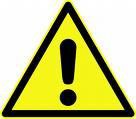 A pizza is a 	.Exercise Two	Look around the room and find each of the following shapes.Write the name on the line. Have your instructor check your answers.Example:	A rectangle 	door	A circle  	A rectangle   	A square  	A triangle  	Exercise Three	Circle the correct shape in each line.  Have yourinstructor check your answers.A rectangle.A circleA squareA triangleExercise Four	What shape are the following things?  Write triangle, square, rectangle or circle on the line.a)	b)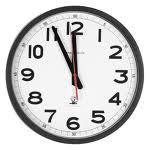 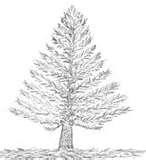 c)	d)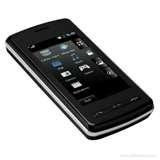 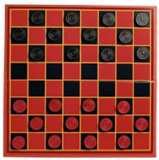 e)	f)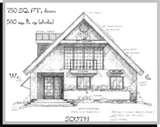 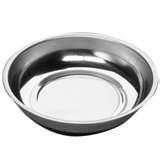 g)	h)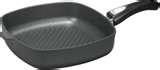 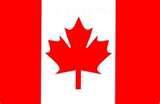 Unit 4 Review – Estimating, Time, Shapes	You will now practice all the skills you learned in Unit 4. Check your work using the answer key at the end of the review.Estimate the following sums.  Be sure to round to the nearest 10 before adding.Estimate the following sums.  Be sure to round to the nearest 10 before adding.Estimate the following answers. Be sure to round to the nearest 10 before subtracting.Estimate the following answers. Be sure to round to the nearest 10 before subtracting.Write the following times in standard format.10 hours, 20 minutes, 12 seconds8 hours,45 minutes, 6 seconds5 hour, 32 minutes, 45 seconds1 hour, 7 minutes, 28 seconds12 hours, 55 minutes6 hours, 5 minutes, 39 secondsWrite the following times using a.m. or p.m.The movie starts at 6:45 in the evening.Your friend calls and wakes you up at 3:23 in the morning.Your dog barks at the mailman at 2:35 in the afternoon.Your morning break is at 10:15.Round the following times to the nearest hour.You took a walk for 47 minutes.Your round trip (there and back) to the mall took 2 hours and 12 minutes.Circle the correct shape in each line.A triangleA squareThe following things give the idea of a shape. Write the name of the shape in each blank.A window is a 	.A checkerboard is a 	.A watch is a 	.A yield sign is a 	.J.	Word Problems.  Estimate the following answers.  Be sure to round to the nearest 10 before adding or subtracting.  Remember to  circle	the information and underline what is being asked.The Sears Tower is 443 metres tall.  It has a 105 metre TV antenna on top.Estimate the height of the building and the antenna.A restaurant used 76 kilograms of potatoes and 68 kilograms of meat.Estimate how many kilograms of potatoes and meat the restaurant used altogether.Paolo’s father weighs 78 kilograms. Paolo weighs 29 kilograms. Estimate how much more Paolo’s father weighs.Chi bought 54 litres of gasoline on Tuesday. He bought 38 litres of gasoline on Friday.  Estimate how many litres of gas he bought altogether.Answers to Unit 4 Review A.H.Have your instructor check these.Book 1 Review	You will now practice all the skills you learned in Book 1. Check your work using the answer key at the end of the review.If you can‟t remember how to do a question, go back to the lesson on this topic to refresh your memory. The unit and topic for where each question came from is listed next to the question.Example:  1-B   means Unit 1, Topic B1-BCount the number of things in each picture.  Write the number and word name.a)	b)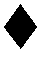 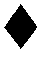 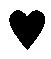 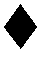 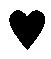 c)	d)Numeral:	Numeral:Word Name:	Word Name:1-CFill the blanks to make each sentence true.  Draw a picture for b and d.58 means 	tens and 	ones.18 means 	tens and 	ones. Draw your picture below.471 means 	hundreds, 	tens, 	ones.127 means 	hundreds, 	tens, 	ones. Draw your picture below.Write the place value name (ones, tens, hundreds) for each underlined digit.a)	564	 		b)	239	 	c)	986	 		d)	534	 	Name the digit for the place value named from the number below.5 782tens	 		b)	hundreds	 	Write the word names for the numbers.a)	17	 	b)	342	 	c)	625	 	Write numerals for these word names.seventy-five 		b)  nineteen   	c)   seven hundred fifty 		d)   nine hundred five   	e)   eight hundred seventy-three   	1-DPlace a box around the larger number.a)  452	245	b)  678	687Arrange these numbers in order from smallest to largest.a)  86	668	886	686	868	66	866b)  23	323	223	33	332	322	232Write  <,  >  or  =  in each blank as needed.1-ERound each number to the nearest 10.a)	52 		b)  123   	c)	178 		d)  89   	Word Problems.  For each problem, round the numbers to the nearest 10.The polar bear can weigh 1 002 kilograms, a koala bear can weigh 14 kilograms, a panda bear can weigh 113 kilograms, a kodiak bear can weigh 679 kilograms and a black bear can weigh 272 kilograms.  Round each number to the nearest 10.How much money do you have?a)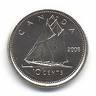 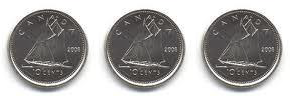 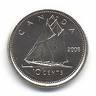 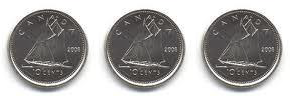 How much money to you have? 	centsb)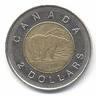 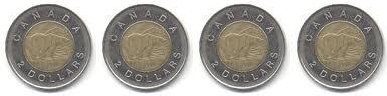 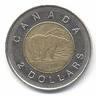 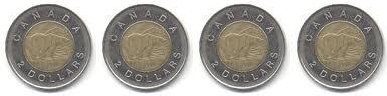 How much money do you have? 	dollars2-ACheck out your addition facts.Add across or horizontally.Find the sums.Find the sums.Find the perimeter of the shape. Be sure to put the unit of measure in your answer.  Write the name of the shape below the picture.3 metres2 metresb)5 metres	3 metres4 metresc)2 metresFind the sums.g)	521	h)	970+ 848	+ 625Word Problems.Seven cars were in the first row. Four cars were in the second row. How many cars are there in the first two rows?One bicycle stored ordered 56 bikes. Another store ordered 72 bikes. How many bikes did both stores order?A mail carrier walked 51 kilometres in a week. The next week she walked 48 kilometres the next week.  How far did she walk in two weeks?3-ACheck out your subtraction facts.e)	14	g)	11	g)	12	h)	9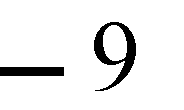 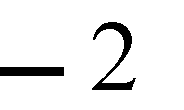 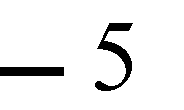 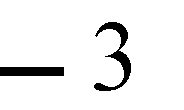 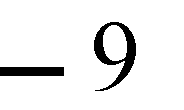 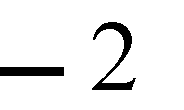 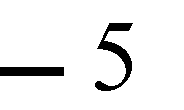 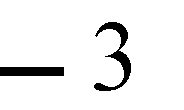 3-BFind the differences.a)	76	b)	84	c)	95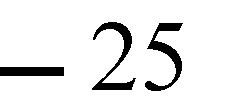 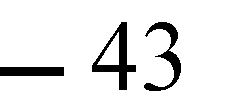 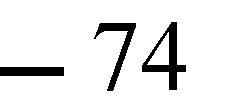 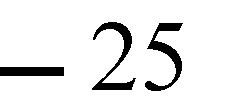 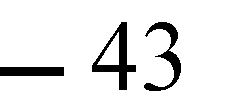 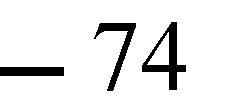 d)	69	e)	852	f)	789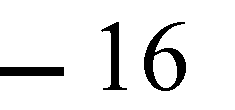 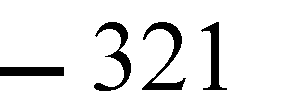 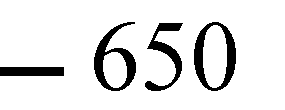 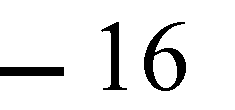 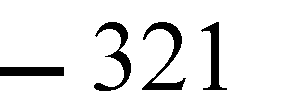 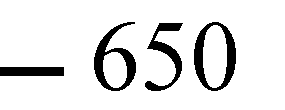 g)	938	h)	959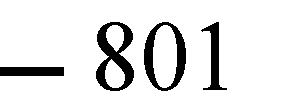 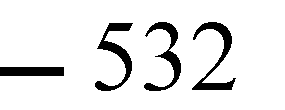 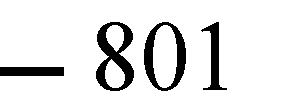 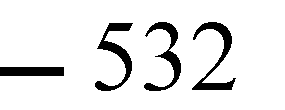 Word Problems.  Solve each work problem.There were 18 roses in a bouquet. Milton gave 9 roses away. How many roses were left?A city has 89 mail carriers. One day only 54 were at work. How many were not at work?Mariko and Stefan went 5-pin bowling. Mariko scored 274 points while Stefan scored 152.  How many more points did Mariko score?4-AEstimate the following answers. Be sure to round to the nearest 10 before adding.Estimate the following answers. Be sure to round to the nearest 10 before subtracting.82	Estimate:	b)	67	Estimate: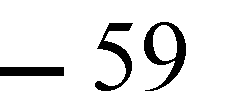 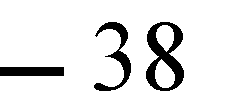 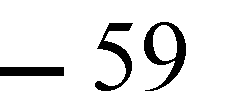 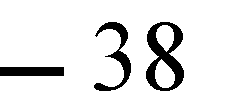 c)	61	Estimate:	d)  968	Estimate: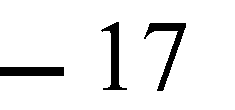 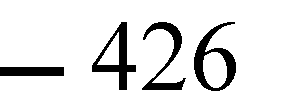 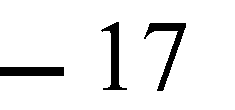 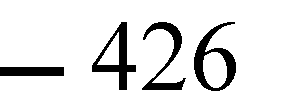 e)  577	Estimate	f)	742	Estimate: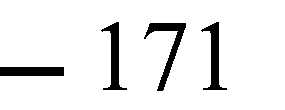 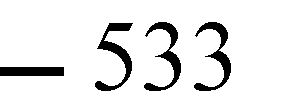 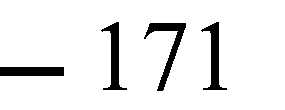 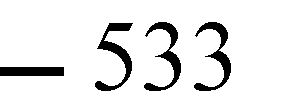 Word Problems. Estimate the following answers. Be sure to round to the nearest 10 before adding or subtracting.Mr. Han worked in his store for 33 years. Before owning a store, he had worked in a bank for 24 years.  How many years has Mr. Han worked?The longest span of the Lions Gate Bridge in Vancouver is 473 metres. The longest span of the Confederation Bridge in Prince Edward Island is 247 metres. What is the difference?4-BAA.	Write the following times in standard format.3 h, 22 min, 51 s8 h, 38 min, 9 sc)   10 h, 18 min, 23 sd)   7 h, 43 min, 34 sBB.	Write the following times using a.m. or p.m.The movie begins at 8:30 in the evening.The coffee shop opens at 5:15 in the morning.The shopping mall closes at 10:00 at night.CC.	Round the following times to the nearest hour.The running time for the movie was 2 hours and 25 minutes.It took 5 hours and 53 minutes to go the hockey and return home after the game.DD.	The following things give the idea of a shape.  Write the name of the shape in each blank.A Christmas tree is a 	.A swimming pool is a 	.A quarter is a 	.EE.	What shape are the following things.  Write triangle, square, rectangle or circle on the line.b)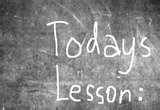 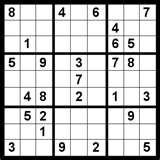 Answers to Book 1 Review A.4, four	b)    3, three	c)	8, eight	d)    6, sixB.a) 5 tens, 8 ones	b)    1 ten, 8 ones	c)	4 hundreds, 7 tens, 1 oned) 1 hundred, 2 tens, 7 onesC.a)	tens	b)	ones	c)	tens	d)    hundredsD.a)	8	b)	7E.a)	seventeen	b)	three hundred forty-two	c)	six hundred twenty-fiveF.a)	75	b)	19	c)	750	d)   905	e)   873G.a)	b)H.a)	66   86   668   686   866  868  886	b)    23   33   223   232   322   323   332I.a)	<	b)	=	c)	>	d)   <J.a)	50	b)	120	c)	180	d)   90K.a)P.a) 13	b)    16	c)	6	d)   8	e)	11	f)	15Q.10 metres, rectangle	b)    12 metres, triangle	c)	8 metres, square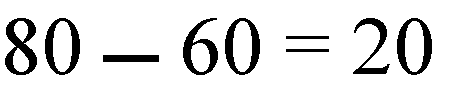 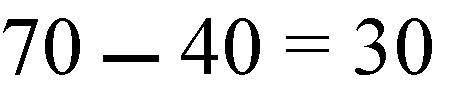 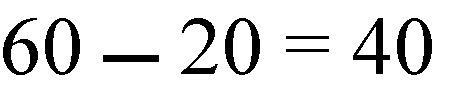 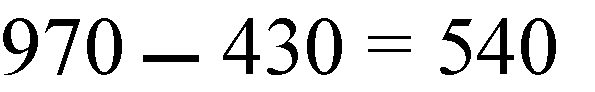 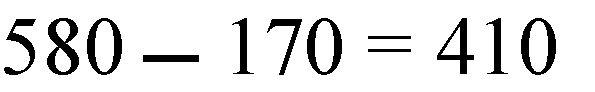 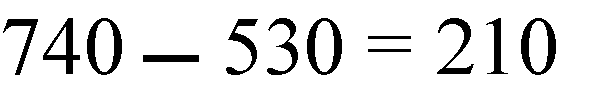 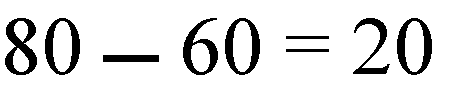 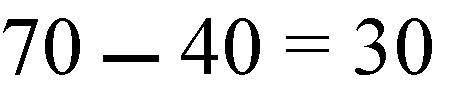 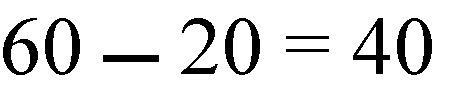 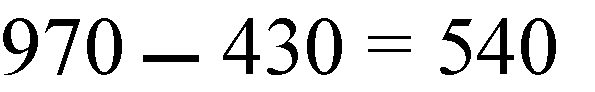 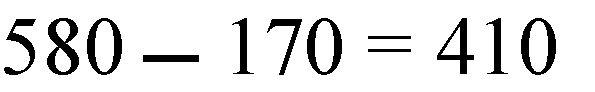 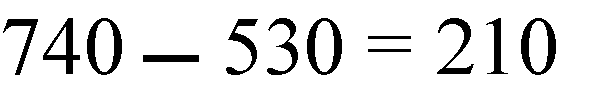 Glossary	addends The numbers to be added together in an addition question. In 3 + 5 = 8, the addends are 3 and 5.axis  Any straight line used for measuring or as a reference.balance Balance has many meanings. In money matters, the balance is the amount left. It might be the amount left in a bank account (bank balance) or it might be the amount you still must pay on a bill (balance owing).cancelled cheque A cheque that has been cashed. The cheque is stamped, or cancelled, so it is no longer negotiable.circumference  The distance around a circle; the perimeter of a circle.commission Salespeople may be paid a percentage of the money made in sales. The commission is part or all their earnings.common fractions  eg,    ,   ,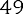 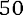 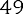 cross multiply  In a proportion, multiply the numerator of the first fraction times the denominator of the second fraction. Then multiply the denominator of the first fraction times the numerator of the second fraction. In a true proportion, the products of the cross multiplication are equal.denominator The bottom number in a common fraction; tells into how many equal parts the whole thing has been divided.diameter The distance across a circle through its centre.difference The result of a subtraction question, the answer. Subtraction gives the difference between two numbers.digit Any of the ten numerals (0 to 9) are digits. This term comes from our ten fingers which are called digits. The numerals came to be called "digits" from the practice of counting on the fingers!discount An amount taken off the regular cost. If something is bought "at a discount" it is bought at less than the regular price.divide  To separate into equal parts.dividend  The number or quantity to be divided; what you start with before you divide.divisor The number of groups or the quantity into which a number (the dividend) is to be separated.equal =  The same asequation A mathematical statement that two quantities are equal. An equation may use numerals with a letter to stand for an unknown quantity.  6 + Y = 9equivalent Equal in value; equivalent numbers (whole or fractions) can be used interchangeably; that is, they can be used instead of each other.estimate  Make an approximate answer. Use the sign	to mean approximately equal.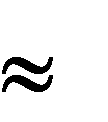 factors  The numbers or quantities that are multiplied together to form a given product.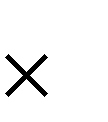 5	2 = 10, so 5 and 2 are factors of 10.fraction Part of the whole; a quantity less than one unit.horizontal in a flat position; we are horizontal when we lie in a bed. A horizontal line goes across the page.improper fraction A common fraction with a value equal to or more than one.infinite  Without end, without limit.invert  To turn upside down.like fractions  With the same denominators.lowest terms When the terms of a common fraction or ratio do not have a common factor (except 1), the fraction or ratio are in lowest terms (also called simplest form).minuend  The first number in a subtraction question.mixed number  A whole number and a common fraction. 1mixed decimal  A whole number and a decimal fraction.  1.75multiple If a certain number is multiplied by another number, the product is a multiple of the numbers. Think of the multiplication tables. For example, 2, 4, 6, 8, 10, 12, 14. . . are multiplesof 2.multiplicand  The number to be multiplied.multiplier  The number you multiply by.negotiable  Something which can be cashed, that is, exchanged or traded as money.numbers Numbers represent the amount, the place in a sequence; number is the idea of quantity or order.numerals The digits 1,2,3,4,5,6,7,8,9,0 are also called numerals. These ten digits are combined to make infinite numerals. Digits are like the letters, numerals are like the words and numbers are the meaning.numerator The top number in a common fraction; the numerator tells how many parts of the whole thing are being considered.overdrawn If the value of the cheques or money taken from a bank account is higher than the amount of money in the account, then the account is overdrawn. The account is "in the hole" or "in the red" are expressions sometimes used.parallel Two objects or lines side by side, never crossing and always the same distance from each other. Railway tracks are parallel, the lines on writing paper are parallel.percent %  For every one hundred.perimeter The distance around the outside of a shape.place value We understand numbers by the way the digits (numerals) are arranged in relationship to each other and to the decimal point. Each position has a certain value. Our number system is a decimal system. The place value is based on ten.prime number A number that can only be divided evenly by itself and 1.product  The result of a multiplying question, the answer.proper fraction A common fraction with a value less than one.proportion Generally, proportion is a way of comparing a part of something to the whole thing. Eg. his feet are small in proportion to his height. In mathematics, proportion is used to describe two or more ratios that are equivalent to each other.quotient The result of a division question; the quotient tells how many times one number is contained in the other.radius The distance from the centre of a circle to the outside of the circle.ratio The relationship between two or more quantities. Eg. the ratio of men to women in the armed forces is 10 to 3 (10:3)reciprocal A number, when multiplied by its reciprocal, equals 1. To find the reciprocal of a common fraction, invert it.	= 1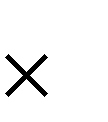 reduce  Write a common fraction in lowest terms. Divide both terms by same factor.remainder The amount left when a divisor does not divide evenly into the dividend. The remainder must be less than the divisor.sign In mathematics, a symbol that tells what operation is to be performed or what the relationship is between the numbers.+	plus, means to add-	minus, means to subtract multiplied by, "times" divided by, division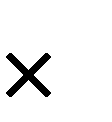 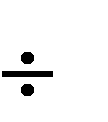 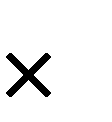 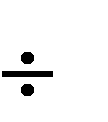 =	equal, the same quantity as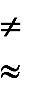 not equal approximately equal<	less than>	greater than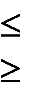 less than or equal to greater than or equal tosimplify  See reduce.subtrahend  The amount that is taken away in a subtraction question.sum The result of an addition question, the answer to an addition question.symbol  A written or printed mark, letter, abbreviation etc. that stands for something else.term a) A definite period of time, such as a school term or the term of a loan.Conditions of a contract; the terms of the agreement. c) In mathematics, the quantities in a fraction and in a ratio are called the terms of the fraction or the terms of the ratio. In an algebra equation, the quantities connected by a + or - sign are also called terms.total  The amount altogether.transaction One piece of business. A transaction often involves money. When you pay a bill, take money from the bank or write a cheque, you have made a transaction.unit  Any fixed quantity, amount, distance or measure that is used as a standard. In mathematics, always identify the unit with which you are working. Eg. 3 km, 4 cups, 12 people,$76, 70 books, 545 g.unit price The price for a set amount. Eg. price per litre, price per gram.Fundamental Mathematics	257unlike fractions  Fractions which have different denominators.vertical in an up and down position; we are vertical when we are standing up. On a page, a vertical line is shown from the top to the bottom of the page.258	Book 1UnitPractice TestDate of Test ATest ADate of Test BTest BExample√Sept. 4, 20112533Sept. 7, 201128331234Final TestAre your palms moist?Is your stomach fluttering?Do you feel like you can’t think clearly?Do you feel like you would rather do anything else than learning math?Are you breathing faster than normal?Is your heart pounding?Do you feel cold?NumeralWord Name0zero1one2two3three4four5five6six7seven8eight9ninea)2, twob)6, sixc)8, eightd)9, ninee)1, onef)5, fiveg)7, sevenh)4, fouri)0, zero●  ●● ●● ●1234567891013579246810147369147159165246810135792356891012457810235689102345789101234567891012345678910a)3 tens, 7 onesb)6 tens, 5 onesc)5 tens, 6 onesd)8 tens, 7 onese)3 tens, 3 onesf)6 tens, 0 onesg)7 tens, 0 onesh)4 tens, 4 onesi)9 tens, 8 onesj)7 tens, 5 onesb)5 hundreds, 5 tens, 5 onesc)3 hundreds, 0 tens, 9 onesd)4 hundreds, 9 tens, 9 onese)4 hundreds, 8 tens, 0 onesf)9 hundreds, 9 tens, 9 onesg)6 hundreds, 5 tens, 7 onesh)1 hundred, 2 tens, 5 onesi)2 hundreds, 1 ten, 2 onesa)622  hundreds	b)468  tens	c)920d)920e)648f)426g)534h)555i)451j)901k)226l)486c)onesd)hundredse)tensf)onesg)hundredsh)tensi)tensj)onesk)hundredsl)onesa)hundreds416b)tens368c)tens364d)hundreds456e)ones206f)ones634g)hundreds742h)hundred543i)tens221j)ones100k)ones169l)tens684a)4b)6c)6d)4e)6f)4g)7h)5i)2j)0k)9l)80zero7seven1one8eight2two9nine3three10ten4four11eleven5five12twelve6six13thirteenthree units and 1 ten14fourteenfour units and 1 ten15fifteenfive units and 1 ten16sixteensix units and 1 ten17seventeenseven units and 1 ten18eighteeneight units and 1 ten19nineteennine units and 1 tena)8b)16c)7d)15e)5f)11g)9h)18i)6j)17k)4l)14m)12n)13o)19p)3Answers to Exercise Sixa) eightb)sixteenc)  sevend)  fifteene)fivef)  eleveng)  nineh)eighteeni)  sixj)  seventeenk)fourl) fourteenm) twelven)thirteeno)  nineteenp)  three20twentytwo tens30thirtythree tens40fortyfour tens50fiftyfive tens60sixtysix tens70seventyseven tens80eightyeight tens90ninetynine tensTens	OnesTens   OnesTens   Ones20twenty30thirty40forty21twenty-one31thirty-one41forty-one22twenty-two32thirty-two42forty-two23twenty-three33thirty-three43forty-three24twenty-four34thirty-four44forty-four25twenty-five35thirty-five45forty-five26twenty-six36thirty-six46forty-six27twenty-seven37thirty-seven47forty-seven28twenty-eight38thirty-eight48forty-eight29twenty-nine39thirty-nine49forty-ninea)44   forty-four	b)97c)71d)86e)53f)25g)15h)3830Book 1Answers to Exercise Ninec) 81d) 18e) 26f) 13 i)16g) 30j) 20h) 43367 is made of3 hundreds6 tens7 onesEach is written:three hundredsixtysevenPut the parts together:three hundred sixty-seventhree hundred sixty-seventhree hundred sixty-seven890 is made of8 hundreds9 tens0 onesEach is written:eight hundredninetyPut the parts together:eight hundred ninetyeight hundred ninetyeight hundred ninety100 is made of1 hundreds0 tens0 onesEach is written:one hundredPut the parts together:one hundredone hundredone hundred623 is made ofEach is written:Put the parts together:364 is made ofEach is written:Put the parts together:213 is made ofEach is written:Put the parts together:405 is made ofEach is written:Put the parts together:820 is made ofEach is written:Put the parts together:623 is made of6 hundreds2 tens3 onesEach is written:six hundredtwentythreePut the parts together:six hundred twenty-threesix hundred twenty-threesix hundred twenty-three364 is made of3 hundreds6 tens4 onesEach is written:three hundredsixtyfourPut the parts together:three hundred sixty-fourthree hundred sixty-fourthree hundred sixty-four213 is made of2 hundreds1 ten3 onesEach is written:two hundredthirteenPut the parts together:two hundred thirteentwo hundred thirteentwo hundred thirteen405 is made of4 hundreds0 tens5 onesEach is written:four hundredfivePut the parts together:four hundred fivefour hundred fivefour hundred five820 is made of8 hundreds2 tens0 onesEach is written:eight hundredtwentyPut the parts together:eight hundred twentyeight hundred twentyeight hundred twentyf)seven hundred fourg)    four hundred seventyh)nine hundred ninety-threei)	one hundredj)nine hundred seventy-twoa)765b)903c)479d)185e)732f)397b)580c)87d)716e)  449f)289g)329h)230i)  159j)935k)37l)468b)   132c)   37d)325e)   118f)   489g)   471h)322i)   876a)c)a)c)a)c)3 	<	512 	93 	<	512 	9b)d)8 	>	728 	288 	>	728 	28e)e)e)48 	8448 	84f)376 	376376 	376g)g)g)520 	530520 	530h)582 	521582 	521i)i)i)674 	296674 	296j)214 	251214 	251k)k)k)879 	900879 	900l)784 	784784 	784Answers to Exercise FiveAnswers to Exercise FiveAnswers to Exercise FiveAnswers to Exercise FiveAnswers to Exercise FiveAnswers to Exercise FiveAnswers to Exercise FiveAnswers to Exercise Fivec)>d)d)=e)<f)   =g)<h)h)>i)>j)   <k)<l)l)=a)978789b)566556c)120142d)701710e)430403f)879987A. a)978b)   566c)   142d)710e)   430f)   987B. a)<b)   >c)   <d)   =C. a)47,75,   475,   574,  747,754,775b)18,37,   112,   237,  429,824,994a)4 tens, 5 tens5 ten50b)8 tens, 9 tens8 tens80c)1 ten, 2 tens1 ten10d)tens, 3 tenstens30e)tens, 10 tenstens100f)tens, 6 tenstens60g)7 tens, 8 tens7 tens70h)0 tens, 1 ten0 tens0i)tens, 4 tenstens40j)tens, 7 tenstens70k)ten, 2 tenstens20a)22   20	b)86   90	c)31d)96e)84f)55g)8h)2i)63j)49k)25l)71m)38n)51o)88c)30d)100e)80f)60g)10h)0i)60j)50k)30l)70m)40n)50o)90a)424b)867c)499d)132e)278f)617g)208h)851i)124j)576k)315l)742m)397n)952o)639a)420b)870c)  500d)130e)280f)  620g)210h)850i)  120j)580k)320l)  740m)400n)950o)  640ItemTowelsCost$14Rounded to nearest ten$10Dishes$32$30Saucepan$43$40Microwave$109$110Carving Knife$18$20DayNumberRounded NumberMonday12Tuesday26Wednesday6DayNumberRounded NumberMondayTuesdayWednesdayThursdayDayKilometresRounded Number#1#2#3#4WeekCansRounded NumberLast weekThis weekNext weekDayPeopleRounded NumberMondayTuesdayWednesdayThursdayAnswers to Exercise Foura) 10, 30, 10b)    60, 120, 30, 80c)	680, 490, 390, 910d)  280, 390, 440e)	420, 330, 150, 520a)47 b)123 c)4 d)945 e)329 f)481 g)865 h)916 ScoreRounded Score01234567891001350246051001020a)4 twonies, $8b)7 dimes, 70 centsc)9 nickels, 45 centsd)4 dimes, 40 centse)10 nickels, 50 centsf)3 twonies, $26g)90 centsh)$36i)70 centsa)821b)294c)638d)417e)346f)573a)hundreds164b)tens892c)tens250d)hundreds371e)ones485f)ones743a)37 	52b)4 	0c)349 	394d)67 	67e)86 	68f)732 	751MelonNumberRounded NumberWatermelonsHoneydew MelonsCantaloupesKilometresNumberRounded NumberSaturdaySundayMondayH.a) <b) >c) <d) =e) >f) <I.a) 40b) 340c) 70d) 30e) 50f) 880J.a) 70 centsb) 26 dollarsc) 90 centsK. a)b)a)	2+ 4b)	3+ 1c)	1+ 2d)	7+ 064e)	0f)	1g)	5h)	3+ 4+ 4+ 2+ 3i)	2j)	6k)	4l)	3+ 0+ 3+ 4+ 0m)	5n)	1o)	0p)	8+ 3+ 6+ 5+ 1q)	2r)	1s)	1t)	2+ 6+ 0+ 5+ 2u)	3v)	2w)	5x)	1+ 2+ 1+ 4+ 7y)	9z)	5aa)0bb)4+ 0+ 1+ 3+ 1a)6b)4c)3d)7e)4f)5g)7h)6i)2j)9k)8l)3m)8n)7o)5p)9q)8r)1s)6t)4u)5v)3w)9x)8y)9z)6aa)3bb)5a)	4+ 5b)	1+ 8c)	8+ 0d)	4  + 399e)	0f)	2g)	7h)	0+ 0+ 3+ 1+ 9i)	4j)	0k)	0l)	1+ 2+ 2+ 7+ 1m)	2n)	0o)	6p)	0+ 7+ 1+ 2+ 6q)	1r)	3s)	2t)	0+ 3+ 5+ 5+ 8u)	3v)	4w)	3x)	5+ 4+ 0+ 6+ 0y)	6z)	6aa)7bb)0+ 1+ 0+2+ 3a)9b)9c)8d)7e)0f)5g)8h)9i)6j)2k)7l)2m)9n)1o)8p)6q)4r)8s)7t)8u)7v)4w)9x)5y)7z)6aa)9bb)3a)	3+ 6b)	4  + 5c)	4+ 1d)	9+ 099e)	2f)	3g)	0h)	5+ 2+ 4+ 6+ 2i)	4j)	1k)	2l)	0+ 0+ 8+ 3+ 5m)	0n)	1o)	4p)	6+ 0+ 2+ 3+ 1q)	6r)	3s)	2t)	0+ 2+ 2+ 7+ 7u)	5v)	1w)	5x)	3+ 4+ 7+ 3+ 3y)	1z)	2aa)0bb)1+ 4+ 4+ 4+ 3cc)1dd)0ee)8ff)3+ 6+ 8+ 1  + 5gg)3hh)6ii)	3jj)7+ 0+ 3+ 1+ 1kk)2ll)4mm)2nn)3+ 6+ 4+ 5+ 4a)9b)9c)5d)9e)4f)7g)6h)7i)4j)9k)5l)5m)0n)3o)7p)7q)8r)5s)9t)7u)9v)8w)8x)6y)5z)6aa)4bb)4cc)7dd)8ee)9ff)8gg)3hh)9ii)4a)	6+ 5b)	8+ 2c)	5+ 3d)	5+ 71110e)	3f)	2g)	7h)	3+ 4+ 6+ 3+ 9i)	9j)	8k)	4l)	1+ 3+ 1+ 5+ 9m)	2n)	3o)	6p)	5+ 7+ 5+ 6+ 6q)	4r)	5s)	8t)	5+ 6+ 8+ 4+ 2u)	3v)	2w)	2x)	7+ 7+ 8+ 9+ 1a)11b)10c)8d)12e)7f)8g)10h)12i)12j)9k)9l)10m)9n)8o)12p)11q)10r)11s)12t)7u)10v)10w)11x)8a)	9b)	6c)	4d)	2+ 2+ 4+ 7+ 5e)	8f)	7g)	6h)	5+ 3+ 4+ 3  + 5i)	9j)	7k)	4l)	6+ 1+ 5+ 8+ 2m)	7n)	1o)	3p)	5+ 2+ 7+ 6+ 4q)	4r)	7s)	9t)	4+ 7+ 6+ 2+ 8u)	6v)	3w)	8x)	4+ 6+ 6+ 2+ 5Answers to Exercise FiveAnswers to Exercise FiveAnswers to Exercise FiveAnswers to Exercise FiveAnswers to Exercise FiveAnswers to Exercise FiveAnswers to Exercise FiveAnswers to Exercise FiveAnswers to Exercise FiveAnswers to Exercise FiveAnswers to Exercise FiveAnswers to Exercise FiveAnswers to Exercise FiveAnswers to Exercise Fivea)11b)10c)11d)7e)11f)11g)9h)10i)10j)12k)12l)8m)9n)8o)9p)9q)11r)13s)11t)12u)12v)9w)10x)9a)	3b)	5c)	4d)	4+ 9+ 3+ 6+ 3e)	6f)	2g)	9h)	7+ 5+ 8+ 1+ 5i)	3j)	5k)	6l)	2+ 8+ 2+ 6+ 9m)	4n)	3o)	3p)	5+ 6+ 9+ 7+ 7q)	8r)	8s)	1t)	6+ 3+ 4+ 9+ 2u)	2v)	5w)	9x)	2+ 9+ 6+ 3  + 6y)	3z)	6aa)6bb)7+ 5+ 4+ 5+ 3cc)3dd)6ee)7ff)5+ 4+ 3+ 4+ 5a)12b)8c)10d)7e)11f)10g)10h)12i)11j)7k)12l)11m)10n)12o)10p)12q)11r)12s)10t)8u)11v)11w)12x)8y)8z)10aa)11bb)10cc)7dd)9ee)11ff)10a)	7+ 6b)	5+ 9c)	10+ 3d)	5+ 71314e)	7f)	10g)	8h)	6+ 9+ 9+ 7+ 4i)	5j)	8k)	8l)	10+ 10+ 9+ 2+ 6m)	7n)	6o)	6p)	10+ 4+ 10+ 7+ 4q)	9r)	2s)	9t)	5+ 8+ 10+ 7+ 8u)	10v)	5w)	8x)	4+ 2+ 6+ 5+ 10y)	9z)	8aa)9bb)9+ 6+ 4+ 10+ 4a)13b)14c)13d)12e)16f)19g)15h)10i)15j)17k)10l)16m)11n)16o)13p)14q)17r)12s)16t)13u)12v)11w)13x)14y)15z)12aa)19bb)13a)	10b)	7c)	10d)	7+ 1+ 7+ 8  + 8e)	4f)	1g)	4h)	3+ 6+ 10+ 7+ 10i)	0j)	3k)	10l)	6+ 7+ 9+ 7+ 4m)	0n)	6o)	9p)	10+ 10+ 9+ 9+ 5q)	4r)	2s)	10t)	6+ 8+ 9+ 10+ 6u)	9v)	7w)	9x)	8+ 3+ 4+ 1+ 8y)	7a)	9aa)8bb)9+ 10+ 2+ 6+ 5a)11b)14c)18d)15e)10f)11g)11h)13i)7f)12k)17l)10m)10n)15o)18p)15q)12r)11s)20t)12u)12v)11w)10x)16y)17z)11aa)14bb)14a)	4b)	7c)	5d)	3+ 9+ 2+ 5+ 6e)	6f)	8g)	6h)	6+ 10+ 5+ 9+ 6i)	3j)	9k)	2l)	5+ 7+ 3+ 8+10m)	5n)	10o)	8p)	2+ 5+ 3+ 8+ 10q)	7r)	10s)	5t)	1+ 9+ 8+ 8+ 10u)	7v)	10w)	7x)	6+ 6+ 10+ 7+ 5y)	5z)	9aa)10bb)8+ 7+ 9+ 0+ 2a)13b)9c)10d)9e)16f)13g)15h)12i)10j)12k)10l)15m)10n)13o)16p)12q)16r)18s)13t)11u)13v)20w)14x)11y)12z)18aa)10bb)10a)	7b)	10c)	8d)	2+ 10+ 4+ 7+ 9e)	4f)	3g)	7h)	3+ 6+ 10+ 4  + 8i)	8j)	7k)	5l)	9+ 3+ 8+ 9+ 5m)	8n)	10o)	4o)	8+ 6+ 9+ 7+ 9q)	7r)	9s)	1t)	6+ 5+ 10+ 9+ 7u)	9v)	6w)	6x)	7+ 4+ 1+ 0+ 2y)	3z)	0aa)6bb)5+ 4+ 8+ 4+ 8cc)2dd)7ee)0ff)9+ 5+ 6+ 3+ 7h)11i)11j)15k)14l)14m)14n)19o)11p)17q)12r)19s)10t)13u)13v)7w)6x)9y)7z)8aa)10bb)13cc)7dd)13ee)3ff)16a)	7b)	4c)	3d)	4+ 2+ 4+ 5+ 6e)	8f)	9g)	1h)	0+ 1+ 6+ 3+ 2i)	4j)	9k)	4l)	8+ 9+ 2+ 1+ 8m)	1n)	7o)	2p)	9+ 5+ 3+ 2+ 5q)	6r)	6s)	3t)	4+ 1+ 0+ 2+ 8u)	5v)	3w)	9x)	3  + 5+ 6+ 8+ 9y)	2z)	1aa)2bb)6+ 3+ 9+ 8+ 6cc)5dd)6ee)4ff)1+ 4+ 8+ 5+ 7gg)5hh)4ii)	3jj)7+ 6+ 0+ 5+ 2a)9b)8c)8d)10e)9f)15g)4h)2i)13j)11k)5l)16m)6n)10o)4p)14q)7r)6s)5t)12u)10v)9w)17x)12y)5z)10aa)10bb)12cc)9dd)14ee)9ff)8gg)11hh)4ii)8jj)9a)	6+ 7b)	8+ 3c)	4+ 2d)	8+ 71311e)	1f)	6g)	5h)	2+ 2+ 4+ 8+ 5i)	7j)	0k)	9l)	7+ 6+ 3+ 7+ 2m)	4n)	3o)	4p)	8+ 4+ 5+ 6+ 1q)	9r)	1s)	0t)	4+ 6+ 3+ 2+ 9u)	9v)	4w)	8x)	1+ 2+ 1+ 8+ 5y)	7z)	2aa)9bb)6+ 3+ 2+ 5+ 1cc)6dd)3ee)4ff)5+ 0+ 2+ 8  + 5gg)3hh)9ii)	3jj)2+ 6+ 8+ 9+ 3kk)1ll)2mm)6nn)5+ 9+ 8+ 6+ 4oo)6pp)4qq)1rr)5+ 8+ 5+ 7+ 6a) 13a) 13b)11c)6d)15e)3f)10g)13h)   7h)   7i)13j)3k)16l)9m)8n)8o)  10o)  10p)9q)15r)4s)2t)13u)11v)	5v)	5w)16x)6y)10z)4aa)14bb)7cc)  6cc)  6dd)5ee)12ff)10gg)9hh)17ii)12jj)5kk)10ll)10mm)   12mm)   12nn)9oo)14pp)9qq)8rr)11c)5+3=d)1+1 =e)8+4=f)7+1 =g)0+4=h)6+3 =i)3+2=j)1+10 =k)9+3=l)4+9 =m)3+7=n)4+8 =a)10b)4c)8d)2e)12f)8g)	4h)9i)5j)11k)12l)13m)10n)	12o)8p)10q)5r)9s)20t)11Answers to Exercise FourteenAnswers to Exercise FourteenAnswers to Exercise FourteenAnswers to Exercise FourteenAnswers to Exercise FourteenAnswers to Exercise FourteenAnswers to Exercise FourteenAnswers to Exercise FourteenAnswers to Exercise FourteenAnswers to Exercise FourteenAnswers to Exercise FourteenAnswers to Exercise FourteenAnswers to Exercise Fourteena)15b)0c)11d)11e)14f)8g)	9h)11i)11j)10k)9l)13m)2n)	7o)4p)6q)13r)9s)13t)12Answers to Exercise FifteenAnswers to Exercise FifteenAnswers to Exercise FifteenAnswers to Exercise FifteenAnswers to Exercise FifteenAnswers to Exercise FifteenAnswers to Exercise FifteenAnswers to Exercise FifteenAnswers to Exercise FifteenAnswers to Exercise FifteenAnswers to Exercise FifteenAnswers to Exercise FifteenAnswers to Exercise Fifteena)15b)17c)18d)5e)10f)18g)	16h)16i)18j)12k)11l)8m)14n)	9o)12p)6q)7r)13s)18t)17a)	16 cansb)12 shotsc)10 peopled)	17 runse)14 applesf)8 fisha)	9b)	5c)	4+ 6+ 8+ 2d)	7e)	3f)	1+ 6+ 5+ 9g)	2h)	6i)	8+ 3+ 4+ 1j)	9k)	7l)	5+ 8+ 4+ 6a)6  +  7  =b)3  +  8=c)4  +  6  =d)8  +  5=a)15b)13c)6d)13e)	8f)	10g)	5h)10i)9j)17k)11l)	11B.a)13b)11c)10d)137+ 310The sum of61+ 3109+ 716The sum of45+ 716Example C:134+ 58+ 513The sum of134+ 513a)	12b)	63c)	71d)	36+ 5+ 2+ 6+ 5e)	81f)	54g)	15h)	72+ 4+ 8+ 7+ 5i)	18j)	45k)	22l)	63+ 3+ 9+ 8+ 5m)	72n)	32o)	62p)	44+ 5+ 5+ 5+ 5q)	33r)	71s)	17t)	24+ 9+ 9+ 5+ 5u)	72v)	35w)	14x)	53+ 8+ 7+ 8+ 8Answers to Exercise OneAnswers to Exercise OneAnswers to Exercise OneAnswers to Exercise OneAnswers to Exercise OneAnswers to Exercise OneAnswers to Exercise OneAnswers to Exercise OneAnswers to Exercise OneAnswers to Exercise OneAnswers to Exercise OneAnswers to Exercise OneAnswers to Exercise OneAnswers to Exercise Onea)8b)11c)14d)14e)13f)17g)13h)14i)12j)18k)12l)14m)14n)10o)13p)13q)15r)17s)13t)11u)17v)15w)13x)16a)	35b)	26c)	41d)	54+ 7+ 8+ 9+ 2e)	36f)	25g)	63h)	35+ 4+ 4+ 2+ 3i)	34j)	45k)	63l)	52+ 7+ 9+ 2+ 9m)	45n)	52o)	23p)	15+ 7+ 8+ 8+ 6q)	43r)	26s)	45t)	52+ 5+ 5+ 3+ 4u)	34v)	71w)	21x)	36+ 7+ 5+ 9+ 3Answers to Exercise TwoAnswers to Exercise TwoAnswers to Exercise TwoAnswers to Exercise TwoAnswers to Exercise TwoAnswers to Exercise TwoAnswers to Exercise TwoAnswers to Exercise TwoAnswers to Exercise TwoAnswers to Exercise TwoAnswers to Exercise TwoAnswers to Exercise TwoAnswers to Exercise TwoAnswers to Exercise Twoa)15b)16c)14d)11e)13f)11g)11h)11i)14j)18k)11l)16m)16n)15o)13p)12q)12r)13s)12t)11u)14v)13w)12x)12a)	32b)	21c)	43d)	12+ 8+ 4+ 1+ 8e)	32f)	51g)	72h)	42+ 2+ 2+ 8+ 6i)	72j)	61k)	27l)	34+ 7+ 1+ 6+ 2m)	34n)	71o)	26p)	31+ 1+ 9+ 4+ 2q)	51r)	42s)	34t)	81+ 3+ 6+ 6+ 7u)	25v)	63w)	27x)	63+ 8+ 1+ 5+ 4a)13b)7c)8d)11e)7f)8g)17h)12i)16j)8k)15l)9m)8n)17o)12p)6q)9r)12s)13t)16u)15v)10w)14x)13a)	13b)	23c)	43d)	314425+ 5+ 6+ 8+ 6e)	22f)	33g)	21h)	123124+ 2+ 2+ 4+ 6i)	24j)	32k)	21l)	311344+ 6+ 3+ 0+ 1m)	32n)	35o)	61p)	433122+ 2+ 6+ 9+ 1q)	14r)	42s)	34t)	243123+ 5+ 9+ 7+ 6u)	23v)	13w)	44x)	623511+ 5+ 7+ 8+ 7Answers to Exercise FourAnswers to Exercise FourAnswers to Exercise FourAnswers to Exercise FourAnswers to Exercise FourAnswers to Exercise FourAnswers to Exercise FourAnswers to Exercise FourAnswers to Exercise FourAnswers to Exercise FourAnswers to Exercise FourAnswers to Exercise FourAnswers to Exercise FourAnswers to Exercise Foura)13b)15c)17d)15e)9f)9g)9h)13i)13j)11k)7l)9m)10n)15o)18p)10q)13r)16s)16t)15u)13v)16w)17x)16a)	13b)	53c)	71d)	234114+ 8+ 4+ 9+ 9e)	12f)	23g)	41h)	136245+ 9+ 3+ 6+ 8i)	21j)	31k)	22l)	325254+ 7+ 9+ 8+ 7m)	41n)	24o)	15p)	331321+ 2+ 6+ 1+ 2q)	14r)	21s)	31t)	233564+ 6+ 3+ 5+ 6u)	21v)	23w)	31x)	104235+ 8+ 6+ 2+ 4Answers to Exercise FiveAnswers to Exercise FiveAnswers to Exercise FiveAnswers to Exercise FiveAnswers to Exercise FiveAnswers to Exercise FiveAnswers to Exercise FiveAnswers to Exercise FiveAnswers to Exercise FiveAnswers to Exercise FiveAnswers to Exercise FiveAnswers to Exercise FiveAnswers to Exercise FiveAnswers to Exercise Fivea)16b)13c)18d)18e)18f)10g)15h)17i)15j)15k)17l)16m)8n)15o)9p)9q)14r)11s)15t)15u)15v)13w)9x)10a)	21b)	42c)	13d)	125246+ 0+ 5+ 3+ 4e)	34f)	24g)	23h)	432451+ 6+ 5+ 1+ 5i)	41j)	32k)	13l)	422513+ 1+ 7+ 3+ 7m)	13n)	21o)	32p)	417311+ 1+ 1+ 1+ 2q)	30r)	21s)	10t)	233144+ 1+ 3+ 3+ 7u)	21v)	43w)	41x)	245252+ 6+ 2+ 6+ 5Answers to Exercise SixAnswers to Exercise SixAnswers to Exercise SixAnswers to Exercise SixAnswers to Exercise SixAnswers to Exercise SixAnswers to Exercise SixAnswers to Exercise SixAnswers to Exercise SixAnswers to Exercise SixAnswers to Exercise SixAnswers to Exercise SixAnswers to Exercise SixAnswers to Exercise Sixa)8b)13c)11d)13e)15f)15g)11h)13i)8j)17k)8l)16m)12n)7o)7p)8q)7r)7s)8t)16u)14v)11w)16x)13a)	46b)	36c)	72+ 2+ 9+ 8f)	21g)	35h)	46+ 4+ 8+ 7i)	31j)	42k)	53531+ 2+ 7+ 8l)	35m)	15n)	21146+ 3+ 6+ 5a)12b)18c)17d)    7e)	16f)17g)B.11h)16i)17j)	12k)   16l)14a)	54b)	20c)	58d)	62+ 32+ 69+ 21+ 13e)	73f)	44g)	10h)	36+ 14+  54+  75+  22i)	10j)	16k)	40l)	37+  36+  23+  50+  32m)	14n)	23o)	41p)	40+  50+  16+  38+  11q)	28r)	21s)	72t)	31+  70+  56+  12+  14u)	47v)	34w)	63x)	31+ 12+ 65+ 34+ 45Answers to Exercise OneAnswers to Exercise OneAnswers to Exercise OneAnswers to Exercise OneAnswers to Exercise OneAnswers to Exercise OneAnswers to Exercise OneAnswers to Exercise OneAnswers to Exercise OneAnswers to Exercise OneAnswers to Exercise OneAnswers to Exercise OneAnswers to Exercise OneAnswers to Exercise Onea)86b)89c)79d)75e)87f)98g)85h)58i)46j)39k)90l)69m)64n)39o)79p)51q)98r)77s)84t)45u)59v)99w)97x)76a)	47b)	65c)	78d)	84+ 51+ 24+ 21+ 12e)	73f)	64g)	25h)	51+ 22+ 13+ 64+ 38i)	26j)	40k)	76l)	86+ 43+ 57+ 23+ 13m)	28n)	35o)	27p)	19+ 71+ 62+ 12+ 40q)	41r)	53s)	61t)	52+ 43+ 32+ 22+ 21u)	23v)	32w)	13x)	46+ 64+ 43+ 65+ 42Answers to Exercise TwoAnswers to Exercise TwoAnswers to Exercise TwoAnswers to Exercise TwoAnswers to Exercise TwoAnswers to Exercise TwoAnswers to Exercise TwoAnswers to Exercise TwoAnswers to Exercise TwoAnswers to Exercise TwoAnswers to Exercise TwoAnswers to Exercise TwoAnswers to Exercise TwoAnswers to Exercise Twoa)98b)89c)99d)96e)95f)77g)89h)89i)69j)97k)99l)99m)99n)97o)39p)59q)84r)85s)83t)73u)87v)75w)78x)88a)	32b)	23c)	61d)	83+ 64+ 54+ 22+ 11e)	32f)	63g)	75h)	46+ 45+ 33+ 24+ 12i)	44j)	25k)	41l)	54+ 35+ 42+ 38+ 45m)	25n)	35o)	32p)	22+ 32+  42+ 44+ 14q)	57r)	42s)	34t)	25+ 21+ 54+ 23+ 42u)	13v)	60w)	34x)	77+ 41+ 25+ 62+ 21Answers to Exercise ThreeAnswers to Exercise ThreeAnswers to Exercise ThreeAnswers to Exercise ThreeAnswers to Exercise ThreeAnswers to Exercise ThreeAnswers to Exercise ThreeAnswers to Exercise ThreeAnswers to Exercise ThreeAnswers to Exercise ThreeAnswers to Exercise ThreeAnswers to Exercise ThreeAnswers to Exercise ThreeAnswers to Exercise Threea)96b)77c)83d)94e)77f)96g)99h)58i)79j)67k)79l)99m)57n)77o)76p)36q)78r)96s)57t)67u)54v)85w)96x)98a)	286b)	649c)	156+ 513+ 250+ 542d)	503e)	273f)	27+ 361+ 620+ 961g)	852h)	300i)	364+ 36+ 50+ 523j)	568k)	432l)	621+ 210+  325+  214m)	312n)	135o)	231+ 541+ 420+ 354p)	532q)	537r)	145+ 141+ 21+ 441s)	235t)	723u)	521+ 214+ 113+ 344v)	624w)	524x)	463+ 174+ 221+ 425Answers to Exercise FourAnswers to Exercise FourAnswers to Exercise FourAnswers to Exercise FourAnswers to Exercise FourAnswers to Exercise FourAnswers to Exercise FourAnswers to Exercise FourAnswers to Exercise FourAnswers to Exercise FourAnswers to Exercise FourAnswers to Exercise FourAnswers to Exercise FourAnswers to Exercise Foura)799b)899c)698d)864e)893f)988g)888h)350i)887j)778k)757l)835m)853n)555o)585p)673q)558r)586s)449t)836u)865v)798w)745x)888a)	172b)	314c)	431+ 401+ 553+ 317d)	213e)	163f)	412+ 384+ 224+ 531g)	731h)	314i)	253+ 142+ 524+ 401j)	243k)	653l)	576+ 425+ 434+ 303m)	732n)	251o)	605+ 210+ 734+ 143p)	715q)	254r)	351+ 223+ 125+ 645s)	754t)	425u)	465+ 231+ 143+ 233v)	501w)	335x)	561+ 368+ 403+ 234Answers to Exercise FiveAnswers to Exercise FiveAnswers to Exercise FiveAnswers to Exercise FiveAnswers to Exercise FiveAnswers to Exercise FiveAnswers to Exercise FiveAnswers to Exercise FiveAnswers to Exercise FiveAnswers to Exercise FiveAnswers to Exercise FiveAnswers to Exercise FiveAnswers to Exercise FiveAnswers to Exercise Fivea)573b)867c)748d)597e)387f)943g)873h)838i)654j)668k)1087l)879m)942n)985o)748p)938q)379r)996s)985t)568u)698v)869w)738x)795a)	754b)	410c)	653+ 231+ 257+ 142d)	815e)	243f)	615+ 170+ 146+ 303g)	124h)	451i)	705+ 762+ 206+ 261j)	627k)	357l)	725+ 512+ 130+ 273m)	753n)	425o)	652+ 902+ 203+ 137p)	357q)	675r)	802+ 132+ 214+ 254s)	524t)	723u)	243+ 321+ 306+152v)	145w)	262x)	545+ 213+ 321+ 131Answers to Exercise SixAnswers to Exercise SixAnswers to Exercise SixAnswers to Exercise SixAnswers to Exercise SixAnswers to Exercise SixAnswers to Exercise SixAnswers to Exercise SixAnswers to Exercise SixAnswers to Exercise SixAnswers to Exercise SixAnswers to Exercise SixAnswers to Exercise SixAnswers to Exercise Sixa)985b)667c)795d)985e)389f)918g)886h)657i)966j)1 139k)487l)998m)1 655n)628o)789p)489q)889r)1 056s)845t)1 029u)395v)358w)583x)676a)	46b)	32c)	72+ 23+ 13+ 25d)	56e)	65f)	25+ 21+ 34+ 51g)	324h)	183i)	753+ 263+ 514+ 145j)	618k)	224l)	563+ 120+ 465+ 216a)69b)45c)	97d)77e)	99f)76g)587h)697i)	898j)738k)    689l)779B.a)97 hoursb)	867kilometresc)46 metresa)	5b)	8c)	3d)	9+ 6+ 2+ 4+ 7e)	7f)	6g)	9h)	2+ 10+ 8+ 4+ 3i)	8j)	3k)	9l)	5+ 4+ 3+ 9+ 4m)	1n)	3o)	6p)	5+ 2+ 1+ 9+ 3a)8+7 =7 =b)0+3=c)8+10 =10 =d)5+2=e)2+2=f)7+5=g)9+8=h)3+6=i)9+5=j)1+5=a)	6b)	5c)	4224+ 4+ 1+ 8d)	3e)	2f)	6434+ 5+ 4+ 7g)	3h)	7i)	3426+ 6+ 4+ 8a)	26b)	42c)	44+ 30+ 57+ 32d)	32e)	83f)	76+ 81+ 13+ 12g)	34h)	54i)	52+ 51+ 22+ 43j)	25k)	72l)	66+ 42+ 35+ 12a)	342b)	725c)	362+ 523+ 142+ 417d)	425e)	284f)	315+ 172+ 314+ 132g)	363h)	741i)	403+ 415+ 225+ 445j)	654k)	234l)	525+ 215+ 352+ 431a)11b)10c)7d)16e)17f)14g)13h)5i)12j)6k)18l)9m)3n)4o)15p)8B.a)15b)3c)18d)7e)4f)12g)17h)9i)14j)6k)16l)5m)10n)13o)8p)11C.a)12b)8c)16d)12e)9f)17g)13h)13i)17D.a)56b)99c)76d)113e)96f)88g)85h)76i)95j)67k)107l)78E.a)865b)867c)779d)597e)598f)447g)778h)966i)848j)869k)586l)956F.5 + 4 = 94 + 5 = 99 – 4 = 59 – 5 = 48+ 31111─ 38311+ 811─ 83a)	5b)	3c)	7d)	1─ 4─ 2─ 7─ 0e)	8f)	9g)	4h)	6─  2─ 7─ 3─ 1i)	7j)	2k)	7l)	8─ 2─ 2─ 6─ 7m)	0n)	7o)	3p)	6─ 0─ 1─ 0─ 6q)	4r)	6s)	9t)	8─ 2─ 2─ 5─ 6u)	5v)	8w)	1x)	7─ 3─ 1─ 1─ 0y)	9z)	3aa)2bb)7─ 9─ 1─ 1─ 4Answers to Exercise OneAnswers to Exercise OneAnswers to Exercise OneAnswers to Exercise OneAnswers to Exercise OneAnswers to Exercise OneAnswers to Exercise OneAnswers to Exercise OneAnswers to Exercise OneAnswers to Exercise OneAnswers to Exercise OneAnswers to Exercise OneAnswers to Exercise OneAnswers to Exercise Onea)1b)1c)0d)1e)6f)2g)1h)5i)5j)0k)1l)1m)0n)6o)3p)0q)2r)4s)4t)2u)2v)7w)0x)7y)0z)2aa)1bb)3a)	8b)	9c)	7d)	6─ 4─ 1─ 5─ 4e)	9f)	5g)	2h)	6─ 4─ 2─ 0─ 3i)	8j)	6k)	4l)	9─ 3─ 5─ 4─ 0m)	7n)	5o)	9p)	3─ 3─ 5─ 8─ 3q)	5r)	9s)	4t)	8─ 0─ 2─ 1─ 5u)	5v)	9w)	6x)	8─ 1─ 3─ 0─ 8y)	9z)	4aa)8bb)7─ 6─ 0─ 0─ 4a)4b)8c)2	d)  2	e)  5	f) 3	g) 22	d)  2	e)  5	f) 3	g) 22	d)  2	e)  5	f) 3	g) 22	d)  2	e)  5	f) 3	g) 22	d)  2	e)  5	f) 3	g) 22	d)  2	e)  5	f) 3	g) 22	d)  2	e)  5	f) 3	g) 2h)3i)5j)1	k)   0	l)   9	m)  4	n) 01	k)   0	l)   9	m)  4	n) 01	k)   0	l)   9	m)  4	n) 01	k)   0	l)   9	m)  4	n) 01	k)   0	l)   9	m)  4	n) 01	k)   0	l)   9	m)  4	n) 01	k)   0	l)   9	m)  4	n) 0o)1p)0q)5r)7s)3t)	3u)  4v)6w)6x)0y)3z)4aa)   8bb)   3a)	8b)	5c)	2d)	4─ 4─ 5─ 1─ 3e)	3f)	6g)	7h)	9─ 3─ 3─ 6─ 2i)	9j)	5k)	8l)	4─ 0─ 4─ 8─ 2m)	7n)	2o)	6p)	9─ 7─ 0─ 1─ 8q)	6r)	3s)	9t)	8─ 4─ 1─ 9─ 7u)	3v)	7w)	8x)	9─ 2─ 5─ 3─ 5y)	8z)	5aa)7bb)6─ 6─ 3─ 1─ 5cc)4dd)1ee)0ff)8─ 1─ 1─ 0─ 0gg)9hh)6ii)	9jj)7─ 7─ 6─ 6─ 4kk)9ll)8mm)7nn)5─ 3─ 5─ 2─ 1Answers to Exercise ThreeAnswers to Exercise ThreeAnswers to Exercise ThreeAnswers to Exercise ThreeAnswers to Exercise ThreeAnswers to Exercise ThreeAnswers to Exercise ThreeAnswers to Exercise ThreeAnswers to Exercise ThreeAnswers to Exercise ThreeAnswers to Exercise ThreeAnswers to Exercise ThreeAnswers to Exercise ThreeAnswers to Exercise Threea)4b)0c)1d)1e)0f)3g)1h)7i)9j)1k)0l)2m)0n)2o)5p)1q)2r)2s)0t)1u)1v)2w)5x)4y)2z)2aa)6bb)1cc)3dd)0ee)0ff)8gg)2hh)0ii)3jj)    3	kk)  6	ll)   3	mm)  5	nn) 4jj)    3	kk)  6	ll)   3	mm)  5	nn) 4jj)    3	kk)  6	ll)   3	mm)  5	nn) 4jj)    3	kk)  6	ll)   3	mm)  5	nn) 4jj)    3	kk)  6	ll)   3	mm)  5	nn) 4jj)    3	kk)  6	ll)   3	mm)  5	nn) 4jj)    3	kk)  6	ll)   3	mm)  5	nn) 4jj)    3	kk)  6	ll)   3	mm)  5	nn) 4jj)    3	kk)  6	ll)   3	mm)  5	nn) 4jj)    3	kk)  6	ll)   3	mm)  5	nn) 4jj)    3	kk)  6	ll)   3	mm)  5	nn) 4jj)    3	kk)  6	ll)   3	mm)  5	nn) 4jj)    3	kk)  6	ll)   3	mm)  5	nn) 4jj)    3	kk)  6	ll)   3	mm)  5	nn) 4a)	11b)	10c)	12d)	8─ 7─ 4─ 7─ 6e)	10f)	7g)	9h)	9─ 8─ 4─ 3─ 5i)	7j)	10k)	12l)	10─ 3─ 9─ 8─ 7m)	8n)	11o)	10p)	12─ 3─ 4─ 6─ 5q)	10r)	12s)	8t)	11─ 4─ 9─ 5─ 2u)	11v)	12w)	10x)	11─ 8─ 6─ 2─ 6Answers to Exercise FourAnswers to Exercise FourAnswers to Exercise FourAnswers to Exercise FourAnswers to Exercise FourAnswers to Exercise FourAnswers to Exercise FourAnswers to Exercise FourAnswers to Exercise FourAnswers to Exercise FourAnswers to Exercise FourAnswers to Exercise FourAnswers to Exercise FourAnswers to Exercise Foura)4b)6c)5d)2e)2f)3g)6h)4i)4j)1k)4l)3m)5n)7o)4p)7q)6r)3s)3t)9u)3v)6w)8x)5a)	12b)	9c)	11d)	10─ 3─ 6─ 9─ 5e)	8f)	10g)	12h)	7─ 8─ 3─ 4─ 6i)	9j)	11k)	9l)	11─ 8─ 5─ 7─ 3m)	10n)	9o)	12p)	11─ 2─ 9─ 6─ 2q)	12r)	11s)	10t)	8─ 9─ 6─ 4─ 4u)	9v)	11w)	12x)	8─ 4─ 8─ 2─ 5Answers to Exercise FiveAnswers to Exercise FiveAnswers to Exercise FiveAnswers to Exercise FiveAnswers to Exercise FiveAnswers to Exercise FiveAnswers to Exercise FiveAnswers to Exercise FiveAnswers to Exercise FiveAnswers to Exercise FiveAnswers to Exercise FiveAnswers to Exercise FiveAnswers to Exercise FiveAnswers to Exercise Fivea)9b)3c)2d)5e)0f)7g)8h)1i)1j)6k)2l)8m)8n)0o)6p)9q)3r)5s)6t)4u)5v)3w)10x)3a)	11b)	12c)	10d)	8─ 7─ 6─ 9─ 3e)	12f)	10g)	9h)	7─ 5─ 4─ 7─ 3i)	8j)	11k)	6l)	7─ 4─ 9─ 5─ 2m)	10n)	9o)	12p)	9─ 7─ 6─ 8─ 2q)	11r)	10s)	12t)	7─ 4─ 2─ 7─ 5u)	11v)	12w)	10x)	7─ 6─ 9─ 3─ 6y)	10z)	8aa)11bb)9─ 6─ 2─ 5─ 1cc)10dd)   12ee)9ff)11─ 5─ 3─ 4─ 3Answers to Exercise SixAnswers to Exercise SixAnswers to Exercise SixAnswers to Exercise SixAnswers to Exercise SixAnswers to Exercise SixAnswers to Exercise SixAnswers to Exercise SixAnswers to Exercise SixAnswers to Exercise SixAnswers to Exercise SixAnswers to Exercise SixAnswers to Exercise SixAnswers to Exercise Sixa)4b)6c)1d)5e)7f)6g)2h)4i)4j)2k)1l)5m)3n)3o)4p)7q)7r)8s)5t)2u)5v)3w)7x)1y)4z)6aa)6bb)8cc)5dd)9ee)5ff)8a)	13b)	10c)	9d)	5─ 5─ 1─ 4─ 4e)	9f)	16g)	11h)	6─ 9─ 8─ 7─ 3i)	18j)	7k)	13l)	8─ 9─ 2─ 7─ 6m)	4n)	14o)	2p)	17─ 3─ 5─ 0─ 8q)	14r)	16s)	12t)	3─ 6─ 7─ 4─ 0u)	5v)	13w)	10x)	8─ 2─ 6─ 7─ 8y)	13z)	7aa)15bb)12─ 9─ 5─ 7─ 9Answers to Exercise SevenAnswers to Exercise SevenAnswers to Exercise SevenAnswers to Exercise SevenAnswers to Exercise SevenAnswers to Exercise SevenAnswers to Exercise SevenAnswers to Exercise SevenAnswers to Exercise SevenAnswers to Exercise SevenAnswers to Exercise SevenAnswers to Exercise SevenAnswers to Exercise SevenAnswers to Exercise Sevena)8b)9c)5d)1e)0f)8g)4h)3i)9j)5k)6l)2m)1n)9o)2p)9q)8r)9s)8t)3u)3v)7w)3x)0y)4z)2aa)8bb)3a)	12b)	6c)	10d)	11─ 3─ 2─ 4─ 9e)	1f)	8g)	12h)	11─ 0─ 1─ 5─ 2i)	3j)	11k)	14l)	8─ 2─ 8─ 7─ 3m)	15n)	9o)	7p)	11─ 9─ 7─ 1─ 5q)	12r)	10s)	8t)	6─ 7─ 8─ 7─ 5u)	9v)	7w)	10x)	9─ 6─ 3─ 0─ 1y)	16z)	9aa)9bb)8─ 7─ 2─ 0─ 4Answers to Exercise EightAnswers to Exercise EightAnswers to Exercise EightAnswers to Exercise EightAnswers to Exercise EightAnswers to Exercise EightAnswers to Exercise EightAnswers to Exercise EightAnswers to Exercise EightAnswers to Exercise EightAnswers to Exercise EightAnswers to Exercise EightAnswers to Exercise EightAnswers to Exercise Eighta)9b)4c)6d)2e)1f)7g)7h)9i)1j)3k)7l)5m)6n)2o)6p)6q)5r)2s)1t)1u)3v)4w)10x)8y)9z)7aa)9bb)4a)	1b)	7c)	12d)	5─ 1─ 6─ 3─ 0e)	11f)	4g)	8h)	14─ 3─ 1─ 0─ 9i)	6j)	12k)	9l)	2─ 6─ 8─ 3─ 1m)	17n)	6o)	13p)	4─ 9─ 0─ 4─ 2q)	2r)	10s)	7t)	5─ 2─ 3─ 7─ 1u)	15v)	3w)	16x)	9─ 8─ 1─ 9─ 5y)	13z)	7aa)12bb)4─ 8─ 4─ 6─ 0Answers to Exercise NineAnswers to Exercise NineAnswers to Exercise NineAnswers to Exercise NineAnswers to Exercise NineAnswers to Exercise NineAnswers to Exercise NineAnswers to Exercise NineAnswers to Exercise NineAnswers to Exercise NineAnswers to Exercise NineAnswers to Exercise NineAnswers to Exercise NineAnswers to Exercise Ninea)0b)1c)9d)5e)8f)3g)8h)5i)0j)4k)6l)1m)8n)6o)9p)2q)0r)7s)0t)4u)7v)2w)7x)4y)5z)3aa)6bb)4a)	15b)	3c)	6d)	11─ 6─ 3─ 4─ 4e)	5f)	10g)	6h)	14─ 5─ 2─ 1─ 8i)	12j)	8k)	4l)	7─ 3─ 2─ 4─ 0m)	11n)	5o)	8p)	10─ 6─ 3─ 5─ 9q)	16r)	9s)	7t)	4─ 7─ 8─ 2─ 3u)	13v)	2w)	9x)	17─ 6─ 2─ 2─ 8y)	14z)	1aa)12bb)3─ 5─ 0─ 8─ 1cc)8dd)   10ee)13ff)7─ 6─ 6─ 4─ 4Answers to Exercise TenAnswers to Exercise TenAnswers to Exercise TenAnswers to Exercise TenAnswers to Exercise TenAnswers to Exercise TenAnswers to Exercise TenAnswers to Exercise TenAnswers to Exercise TenAnswers to Exercise TenAnswers to Exercise TenAnswers to Exercise TenAnswers to Exercise TenAnswers to Exercise Tena)9b)0c)2d)7e)0f)8g)5h)6i)9j)6k)0l)7m)5n)2o)3p)1q)9r)1s)5t)1u)7v)0w)7x)9y)9z)1aa)4bb)2cc)2dd)4ee)9ff)3a)	18b)	1c)	3d)	14─ 9─ 1─ 0─ 7e)	8f)	12g)	6h)	15─ 3─ 5─ 4─ 7i)	11j)	5k)	6l)	10─ 3─ 1─ 0─ 9m)	5n)	11o)	4p)	15─ 3─ 7─ 0─ 9q)	16r)	7s)	10t)	6─ 8─ 5─ 2─ 3u)	13v)	9w)	2x)	8─ 8─ 4─ 0─ 5y)	10z)	5aa)11bb)12─ 1─ 5─ 5─ 6cc)8dd)7ee)11ff)9─ 2─ 1─ 2─ 6gg)12hh)8ii)	10jj)6─ 3─ 0─ 7─ 6kk)14ll)	10mm)8nn)7─ 9─ 3─ 7─ 0Answers to Exercise ElevenAnswers to Exercise ElevenAnswers to Exercise ElevenAnswers to Exercise ElevenAnswers to Exercise ElevenAnswers to Exercise ElevenAnswers to Exercise ElevenAnswers to Exercise ElevenAnswers to Exercise ElevenAnswers to Exercise ElevenAnswers to Exercise ElevenAnswers to Exercise ElevenAnswers to Exercise Elevena) 9b)0c)3d)7e)5f)7g)2h) 8i)8j)4k)6l)1m)2n)4o) 4p)6q)8r)2s)8t)3u)5v) 5w)2x)3y)9z)0aa)6bb)6cc) 6dd)6ee)9ff)3gg)9hh)8ii) 3jj) 0	kk)  5	ll)   7	mm)  1	nn) 7jj) 0	kk)  5	ll)   7	mm)  1	nn) 7jj) 0	kk)  5	ll)   7	mm)  1	nn) 7jj) 0	kk)  5	ll)   7	mm)  1	nn) 7jj) 0	kk)  5	ll)   7	mm)  1	nn) 7jj) 0	kk)  5	ll)   7	mm)  1	nn) 7jj) 0	kk)  5	ll)   7	mm)  1	nn) 7jj) 0	kk)  5	ll)   7	mm)  1	nn) 7jj) 0	kk)  5	ll)   7	mm)  1	nn) 7jj) 0	kk)  5	ll)   7	mm)  1	nn) 7jj) 0	kk)  5	ll)   7	mm)  1	nn) 7jj) 0	kk)  5	ll)   7	mm)  1	nn) 7jj) 0	kk)  5	ll)   7	mm)  1	nn) 7a)	5b)	9c)	12d)	4─ 2─ 1─ 4─ 2e)	17f)	2g)	11h)	7─ 9─ 1─ 9─ 7i)	14j)	16k)	9l)	8─ 6─ 9─ 3─ 1m)	9n)	14o)	10p)	15─ 0─ 8─ 5─ 8q)	12r)	13s)	6t)	5─ 9─ 5─ 5─ 0u)	13v)	8w)	10x)	7─ 9─ 4─ 0─ 3y)	11z)	9aa)6bb)4─ 8─ 9─ 1─ 4cc)13dd)3ee)11ff)5─ 7─ 2─ 4─ 4gg)11hh)9ii)	6jj)3─ 6─ 5─ 2─ 3kk)4ll)	7mm)10nn)12─ 1─ 6─ 4─ 7oo)15pp)   10qq)9rr)8─ 6─ 8─ 7─ 8a)3b)8c)8d)2e)6f)1g)2h)0i)8j)7k)6l)7m)9n)6o)5p)7q)3r)8s)1t)5u)4v)4w)10x)4y)3z)0aa)5bb)0cc)6dd)1ee)7ff)1gg)5hh)4ii)4jj)0kk)3ll)1mm)  6mm)  6nn)5oo)9pp)2qq)2rr)0o)15─6=p)3─1=q)13─7=r)1─0=s)10─4=t)6─2=174Book 1Answers to Exercise OneAnswers to Exercise OneAnswers to Exercise OneAnswers to Exercise OneAnswers to Exercise OneAnswers to Exercise OneAnswers to Exercise OneAnswers to Exercise OneAnswers to Exercise OneAnswers to Exercise OneAnswers to Exercise OneAnswers to Exercise OneAnswers to Exercise Onea)3b)4c)3d)2e)9f)7g)	5h)9i)5j)2k)4l)9m)2n)	5o)9p)2q)6r)1s)6t)4Answers to Exercise TwoAnswers to Exercise TwoAnswers to Exercise TwoAnswers to Exercise TwoAnswers to Exercise TwoAnswers to Exercise TwoAnswers to Exercise TwoAnswers to Exercise TwoAnswers to Exercise TwoAnswers to Exercise TwoAnswers to Exercise TwoAnswers to Exercise TwoAnswers to Exercise Twoa)3b)9c)4d)6e)4f)5g)	1h)7i)2j)8k)7l)5m)8n)	6o)3p)3q)4r)8s)1t)6a)3  ─  2 =b)17  ─  9 =c)14  ─  7 =d)9  ─  3 =e)12  ─  5 =f)8  ─  8 =g)6  ─  1 =h)13  ─  4 =i)11  ─  6 =j)4  ─  0 =k)8  ─  1 =l)16  ─  9 =m)7  ─  0 =n)13  ─  8 =o)12  ─  3 =p)9  ─  4 =q)15  ─  7 =r)10  ─  6 =s)11  ─  5 =t)5  ─  2 =Answers to Exercise ThreeAnswers to Exercise ThreeAnswers to Exercise ThreeAnswers to Exercise ThreeAnswers to Exercise ThreeAnswers to Exercise ThreeAnswers to Exercise ThreeAnswers to Exercise ThreeAnswers to Exercise ThreeAnswers to Exercise ThreeAnswers to Exercise ThreeAnswers to Exercise ThreeAnswers to Exercise Threea)1b)8c)7d)6e)7f)0g)	5h)9i)5j)4k)7l)7m)7n)	5o)9p)5q)8r)4s)6t)3a)	5 blocksb)9 fishc)8 moon cakesd)	8 carse)9 chairsf)$8a)	16b)	18c)	14─ 8─ 9─ 8d)	11e)	9f)	17─ 4─ 3─ 9g)	10h)	7i)	15─ 6─ 5─ 6a)10  ─  6 =b)7  ─  5 =c)15 ─  9 =d)9  ─  4 =e)11  ─  3 =f)10  ─  7 =a)8b)9c)6d)    7e)	6f)8g)4h)2i)9B.a)4b)2c)6d)    5e)	8f)3C.a)9 fishb)	$9c)	5 metresa)	87b)	29c)	48d)	99   ─ 36─ 21─ 40─ 63e)	75f)	73g)	92h)	58─ 45─ 20─ 21─ 27i)	84j)	69k)	45l)	49─ 23─ 38─ 23─ 19m)	59n)	87o)	88p)	56─ 14─ 63─ 15─ 44q)	96r)	37s)	70t)	38─ 75─ 17─ 50─ 24u)	31v)	27w)	74x)	45─ 10─ 12─ 53─ 20Answers to Exercise OneAnswers to Exercise OneAnswers to Exercise OneAnswers to Exercise OneAnswers to Exercise OneAnswers to Exercise OneAnswers to Exercise OneAnswers to Exercise OneAnswers to Exercise OneAnswers to Exercise OneAnswers to Exercise OneAnswers to Exercise OneAnswers to Exercise OneAnswers to Exercise Onea)51b)8c)8d)36e)30f)53g)71h)31i)61j)31k)22l)30m)45n)24o)73p)12q)21r)20s)20t)14u)21v)15w)21x)25a)	46b)	65c)	45d)	53─ 23─ 42─ 13─ 20e)	34f)	48g)	56h)	26─ 21─ 32─ 13─ 15i)	49j)	58k)	95l)	37─ 22─ 27─ 71─ 14m)	69n)	86o)	99p)	89─ 19─ 71─ 50─ 55q)	97r)	87s)	48t)	36─ 13─ 25─ 26─ 11u)	46v)	86w)	59x)	84─ 12─ 43─ 32─ 14Answers to Exercise TwoAnswers to Exercise TwoAnswers to Exercise TwoAnswers to Exercise TwoAnswers to Exercise TwoAnswers to Exercise TwoAnswers to Exercise TwoAnswers to Exercise TwoAnswers to Exercise TwoAnswers to Exercise TwoAnswers to Exercise TwoAnswers to Exercise TwoAnswers to Exercise TwoAnswers to Exercise Twoa)23b)23c)32d)33e)13f)16g)43h)11i)27j)31k)24l)23m)50n)15o)49p)34q)84r)62s)22t)25u)34v)43w)27x)70a)	23b)	53c)	32d)	77─ 11─ 21─ 20─ 32e)	31f)	38g)	33h)	92─ 21─ 15─ 13─ 30i)	94j)	54k)	74l)	88─ 23─ 42─ 33─ 72m)	46n)	75o)	85p)	56─ 36─ 41─ 12─ 45q)	64r)	27s)	76t)	63─ 22─ 15─ 53─ 41u)	52v)	57w)	69x)	77─ 41─ 44─ 46─ 42Answers to Exercise ThreeAnswers to Exercise ThreeAnswers to Exercise ThreeAnswers to Exercise ThreeAnswers to Exercise ThreeAnswers to Exercise ThreeAnswers to Exercise ThreeAnswers to Exercise ThreeAnswers to Exercise ThreeAnswers to Exercise ThreeAnswers to Exercise ThreeAnswers to Exercise ThreeAnswers to Exercise ThreeAnswers to Exercise Threea)12b)32c)12d)45e)10f)23g)20h)62i)71j)12k)41l)16m)10n)34o)73p)11q)42r)12s)23t)22u)11v)13w)23x)35a)	476b)	873c)	589─ 413─ 560─ 384d)	793e)	228f)	995─ 170─ 123─ 452g)	896h)	769i)	788─ 450─ 405─ 435j)	579k)	958l)	696─ 234─ 403─ 251m)	657n)	745o)	967─ 234─ 412─ 143p)	456q)	627r)	878─ 214─ 512─ 425s)	357t)	725u)	678─ 130─ 214─ 623v)	526w)	724x)	429─ 116─ 221─ 316Answers to Exercise FourAnswers to Exercise FourAnswers to Exercise FourAnswers to Exercise FourAnswers to Exercise FourAnswers to Exercise FourAnswers to Exercise FourAnswers to Exercise FourAnswers to Exercise FourAnswers to Exercise FourAnswers to Exercise FourAnswers to Exercise FourAnswers to Exercise FourAnswers to Exercise Foura)63b)313c)205d)623e)105f)543g)446h)364i)353j)345k)555l)445m)423n)333o)824p)242q)115r)453s)227t)511u)55v)410w)503x)113a)	543b)	752c)	328─ 132─ 150─ 115d)	758e)	587f)	857─ 341─ 425─ 143g)	545h)	466i)	964─ 302─ 115─ 231j)	679k)	757l)	467─ 424─ 136─ 132m)	536n)	897o)	979─ 325─ 287─ 465p)	907q)	496r)	778─ 605─ 144─ 635s)	573t)	859u)	735─ 232─ 734─ 420v)	912w)	966x)	578─ 811─ 732─ 343Answers to Exercise FiveAnswers to Exercise FiveAnswers to Exercise FiveAnswers to Exercise FiveAnswers to Exercise FiveAnswers to Exercise FiveAnswers to Exercise FiveAnswers to Exercise FiveAnswers to Exercise FiveAnswers to Exercise FiveAnswers to Exercise FiveAnswers to Exercise FiveAnswers to Exercise FiveAnswers to Exercise Fivea)411b)602c)213d)417e)162f)714g)243h)351i)733j)255k)621l)335m)211n)610o)514p)302q)352r)143s)341t)125u)315v)101w)234x)235a)	353b)	896c)	786─142─ 675─ 325d)	743e)	548f)	685─ 623─ 336─ 143g)	393h)	965i)	478─ 241─ 130─ 352j)	968k)	435l)	694─ 605─ 234─ 523m)	576n)	946o)	664─ 314─ 615─ 532p)	824q)	768r)	497─ 513─ 633─ 335s)	985t)	679u)	598─ 843─ 436─ 365v)	984w)	569x)	747─ 672─ 238─ 636Answers to Exercise SixAnswers to Exercise SixAnswers to Exercise SixAnswers to Exercise SixAnswers to Exercise SixAnswers to Exercise SixAnswers to Exercise SixAnswers to Exercise SixAnswers to Exercise SixAnswers to Exercise SixAnswers to Exercise SixAnswers to Exercise SixAnswers to Exercise SixAnswers to Exercise Sixa)211b)221c)461d)120e)212f)542g)152h)835i)126j)363k)201l)171m)262n)331o)132p)311q)135r)162s)142t)243u)233v)312w)331x)111a)	59b)	27c)	78─ 33─ 14─ 23d)	93e)	67f)	86─ 81─ 45─ 56a)	896b)	788c)	467─ 422─ 531─ 126d)	549e)	936f)	654─ 318─ 725─ 242a)B.26b)	13c)55d)    12e)	22f)30a)474b)	257c)341d)    231e)	211f)412C.a)	5b)	8c)	3d)	9─ 2─ 7─ 1─ 5e)	18f)	11g)	13h)	10─ 9─ 4─ 5─ 5i)	6j)	14k)	16l)	12─ 6─ 8─7─ 9m)	17n)	9o)	13p)	15─ 9─ 3─ 6─ 8a)	45b)	78c)	84─ 23─ 15─ 52d)	57e)	78f)	69─ 10─ 21─ 43g)	96h)	88i)	95─ 45─ 35─ 33j)	45k)	85l)	87─ 15─ 31─ 45a)	583b)	799c)	629─ 163─ 265─ 305d)	847e)	978f)	797─ 406─ 252─ 652g)	765h)	854i)	536─ 243─ 344─ 314j)	897k)	669l)	769─ 246─ 238─ 564a)3b)1c)2d)4e)9f)7g)8h)5i)0j)6k)9l)3m)8n)6o)7p)7B.a)2b)7c)0d)1e)5f)4g)4h)5i)2j)3k)9l)8m)7n)6o)9p)6C.a)22b)63c)32d)47e)57f)26g)51h)53i)62j)30k)54l)42D.a)420b)534c)324d)441e)726f)145g)522h)510i)222j)651k)431l)205Example:23+ 45Estimate:20+ 5070Example:67Estimate:70─ 31─ 3040Example:372Estimate:370+ 416+ 420790Example:564Estimate:560─ 243─ 240320a)	27Estimate:b)	42Estimate:+ 31+ 51c)	26Estimate:d)	14Estimate:+ 32+ 52e)	44Estimate:f)	31Estimate:+ 24+ 27g)	65Estimate:h)	46Estimate:+ 22+ 23i)	23Estimate:j)	42Estimate:+ 72+ 36k)	64Estimate:l)	32Estimate:+ 14+ 20m) 423Estimate:n)  526Estimate:+ 324+ 345o)  123Estimate:p)  752Estimate:+ 541+ 243q)  429Estimate:r)   324Estimate:+ 316+ 115s)   162Estimate:t)	156Estimate:+ 531+ 322u)  302Estimate:v)  326Estimate:+ 473+ 607w) 312Estimate:x)  341Estimate:+ 148+ 248Answers to Exercise OneAnswers to Exercise OneAnswers to Exercise OneAnswers to Exercise OneAnswers to Exercise OneAnswers to Exercise OneAnswers to Exercise OneAnswers to Exercise OneAnswers to Exercise OneAnswers to Exercise OneAnswers to Exercise OneAnswers to Exercise OneAnswers to Exercise OneAnswers to Exercise Onea)60b)90c)60d)60e)60f)60g)90h)70i)90j)80k)70l)50m)740n)880o)660p)990q)750r)440s)690t)480u)770v)940w)460x)590a)	35Estimate:b)	52Estimate:─ 16─ 14c)	67Estimate:d)	51Estimate:─ 19─ 23e)	36Estimate:f)	72Estimate:─ 17─ 44g)	38Estimate:h)	74Estimate:─ 19─ 26i)	93Estimate:j)	82Estimate:─ 89─ 57k)	56Estimate:l)	94Estimate:─ 27─ 48m) 752Estimate:n)  765Estimate:─ 342─ 439o)  673Estimate:p)  645Estimate:─ 424─ 309q)  811Estimate:r)   591Estimate:─ 502─ 57s)   972Estimate:t)	178Estimate:─ 447─ 152u)  471Estimate:v)  316Estimate:─ 146─ 222w) 678Estimate:x)  486Estimate:─ 425─ 211Answers to Exercise TwoAnswers to Exercise TwoAnswers to Exercise TwoAnswers to Exercise TwoAnswers to Exercise TwoAnswers to Exercise TwoAnswers to Exercise TwoAnswers to Exercise TwoAnswers to Exercise TwoAnswers to Exercise TwoAnswers to Exercise TwoAnswers to Exercise TwoAnswers to Exercise TwoAnswers to Exercise Twoa)20b)40c)50d)30e)20f)30g)20h)40i)0j)20k)30l)40m)410n)330o)250p)340q)310r)540s)520t)30u)320v)100w)250x)280a)3:56:42b)12:02:29c)1:23:54d)6:07:39e)11:41f)7:14:59g)21:36h)1:51:41i)5:18:10a)8:30 a.m.b)1:00 p.m.c)4:00 p.m.d)6:15 a.m.e)3:20 p.m.f)6:30 p.m.g)8:45 p.m.h)5:50 a.m.i)11:25 a.m.a)2 hoursb)2 hoursc)9 hoursd)2 hourse)3 hoursf)3 hoursg)1 hourh)1 houri)check with your instructora)rectangleb)rectanglec)triangled)rectanglee)circlef)rectangleg)circleh)trianglei)circlea)  circleb)	trianglec)	rectangled)    squaree)	rectangle or trianglef)    circleg)    squareh)    rectanglea)	23Estimate:b)	68Estimate:+ 32+ 17c)	34Estimate:d)	42Estimate:+ 28+ 53e)	74Estimate:f)	33Estimate:+ 24+ 28g)	17Estimate:h)	27Estimate:+ 42+ 18a)  625Estimate:b)  432Estimate:+ 254+ 325c)  328Estimate:d)  529Estimate:+ 163+ 248e)  536Estimate:f)	867Estimate:+ 137+ 215g)  843Estimate:h)  435Estimate:+ 107+ 127a)	43Estimate:b)	64Estimate:─ 28─ 25c)	73Estimate:d)	83Estimate:─ 47─ 24e)	68Estimate:f)	54Estimate:─ 28─ 22g)	67Estimate:h)	85Estimate:─ 29─ 29a)  625Estimate:b)  908Estimate:─ 407─ 413c)  976Estimate:d)  882Estimate:─ 134─ 257e)  572Estimate:f)	908Estimate:─ 154─ 713g)  965Estimate:h)  988Estimate:─ 702─ 254I.a)rectangleb)    squarec)circled)triangleJ.a)550 metresb)    150 kilogramsc)50 kilogramsd)90 litresa)  23 	34b)118 	118c)  667 	576d)405 	450BearNumberRounded NumberPolar bearKoala bearPanda bearKodiak bearBlack beara)	0b)	2c)	8d)	1+ 8+ 3+ 2+ 4e)	5f)	9g)	6h)	3+ 0+ 5+ 7+ 6a)7+4=b)3+0=c)2+9=d)9+8=e)6+2=f)5+6=g)8+9=h)4+2=a)	4b)	2c)	4572+ 3+ 8+ 8d)	4e)	3f)	6621+ 7+ 3+ 5a)	5b)	2c)	3230341+ 4+ 7+ 2d)	2e)	5f)	4313132+ 2+ 2+ 6a)	46b)	35c)	82+ 33+ 93+ 56d)	91e)	740f)	638+ 17+ 859+ 610a)	9b)	6c)	17d)	14− 5− 3− 8− 7U.	Subtract across or horizontally.a)	4 − 1  =b)8 − 2  =c)	17 − 8 =d)11 − 6 =e)	6 − 4 =f)11 − 3 =g)	10 − 1 =h)13 − 8 =a)	81Estimate:b)	53Estimate:+ 74+ 39c)	43Estimate:d)  733Estimate:+ 68+ 719e)  907Estimatef)	623Estimate:+ 448+ 914BearNumberRounded NumberPolar bear1 0021 000Koala bear1410Panda bear113110Kodiak bear679680Black bear272270L.a)40 centsb)12 dollarsM.a)8b)5c)10d)5e)5f)14g)13h)9N.a)11b)3c)11d)17e)8f)11g)17h)6O.a) 12b)    17c)	14d)   17e)	8f)	12R.a)79b)128c)138d)108e)1 799f)1 248g)1 369h)1 595S.a)11 carsb)128 bikesc)99 kilometresT.a)4b)3c)9d)7e)5f)9g)7h)6U.a)3b)6c)9d)5e)2f)8g)9h)5V.a)51b)41c)21d)53e)531f)139g)137h)427